министерство образования и науки Российской ФедерацииСтарооскольский технологический институт им. А.А. УГАРОВА(филиал) федерального государственного автономного образовательного  учреждениявысшего образования«Национальный исследовательский  технологический университет «МИСиС»ОСКОЛЬСКИЙ ПОЛИТЕХНИЧЕСКИЙ КОЛЛЕДЖ УТВЕРЖДЕНО		Научно-методическим советом ОПКПротокол №1		от «01» сентября.	РАБОЧАЯ ПРОГРАММа учебной ДИСЦИПЛИНЫИнформатикадля специальности:09.02.07 Информационные системы и программированиеСтарый Оскол,  .СодержаниеПояснительная запискаПрограмма общеобразовательной учебной дисциплины «Информатика» предназначена для изучения информатики и информационно-коммуникационных технологий в ОПК СТИ НИТУ «МИСиС» при реализации образовательной программы среднего общего образования в пределах освоения основной профессиональной образовательной программы СПО (ОПОП СПО) на базе основного общего образования при подготовке специалистов среднего звена(далее - ППССЗ).Программа разработана на основе требований ФГОС среднего общего образования, предъявляемых к структуре, содержанию и результатам освоения учебной дисциплины «Информатика», в соответствии с Рекомендациями по организации получения среднего общего образования в пределах освоения образовательных программ среднего профессионального образования на базе основного общего образования с учетом требований федеральных государственных образовательных стандартов и получаемой профессии или специальности среднего профессионального образования (письмо Департамента государственной политики в сфере подготовки рабочих кадров и ДПО Минобрнауки России от 17.03.2015 № 06-259).Содержание программы «Информатика»направлено на достижение следующих целей:формирование у обучающихся представлений о роли информатики и информационно-коммуникационных технологий (ИКТ) в современном обществе, понимание основ правовых аспектов использования компьютерных программ и работы в Интернете;формирование у обучающихся умений осуществлять поиск и использование информации, необходимой для эффективного выполнения профессиональных задач, профессионального и личностного развития;формирование у обучающихся умений применять, анализировать, преобразовывать информационные модели реальных объектов и процессов, используя при этом ИКТ, в том числе при изучении других дисциплин;развитие у обучающихся познавательных интересов, интеллектуальных и творческих способностей путем освоения и использования методов информатики и ИКТ при изучении различных учебных предметов;приобретение обучающимися опыта использования информационных технологий в индивидуальной и коллективной учебной и познавательной, в том числе проектной, деятельности;приобретение обучающимися знаний этических аспектов информационной деятельности и информационных коммуникаций в глобальных сетях; осознание ответственности людей, вовлеченных в создание и использование информационных систем, распространение и использование информации;владение информационной культурой, способностью анализировать и оценивать информацию с использованием информационно-коммуникационных технологий, средств образовательных и социальных коммуникаций.В программу включено содержание, направленное на формирование у студентов компетенций, необходимых для качественного освоения ППССЗ на базе основного общего образования с получением среднего общего образования.Рабочая программа учебной дисциплины «Информатика» разработана на основе примерной программы общеобразовательной учебной дисциплины «Информатика»,рекомендованной Федеральным государственным автономным учреждением «Федеральный институт развития образования» (ФГАУ «ФИРО») в качестве примерной программы для реализации ППССЗ на базе основного общего образования с получением среднего общего образования от 21 июля .(с уточнением и дополнением от 25.05.2017г.)Общая характеристика учебной дисциплины «Информатика»Одной из характеристик современного общества является использование информационных и коммуникационных технологий во всех сферах жизнедеятельности человека. Поэтому перед образованием, в том числе профессиональным, стоит проблема формирования информационной компетентности специалиста (способности индивида решать учебные, бытовые, профессиональные задачи с использованием информационных и коммуникационных технологий), обеспечивающей его конкурентоспособность на рынке труда.В профессиональных образовательных организациях, реализующих образовательную программу среднего общего образования в пределах освоения ОПОП СПО на базе основного общего образования, изучение информатики имеет свои особенности в зависимости от профиля профессионального образования.При освоении специальностей СПО технического профиляпрофессионального образования информатика изучается на базовом уровне ФГОС среднего общего образования, но некоторые темы — более углубленно, учитывая специфику осваиваемых специальностей.Это выражается в содержании обучения, количестве часов, выделяемых на изучение отдельных тем программы, глубину их освоения студентами, объеме и характере практических занятий, видах внеаудиторной самостоятельной работы студентов.Учебная дисциплина «Информатика» включает следующие разделы:«Информация и кодирование»;«Аппаратные и программные средства ИКТ»;«Алгоритмы и программы»;«Технологии создания и преобразования информационных объектов»;«Телекоммуникационные технологии».Программа учебной дисциплины «Информатика» учитывает специфику специальностей СПО, активное использование различных средств ИКТ, направленных на подготовку обучающихся к профессиональной деятельности с использованием ИКТ, увеличение практических занятий, различных видов самостоятельной работы, предполагает углубленное изучение тем. Содержание учебной дисциплины позволяет реализовать разноуровневое изучение информатики для различных профилей профессионального образования и обеспечить связь с другими образовательными областями, учесть возрастные особенности обучающихся, выбрать различные пути изучения материала.Особое внимание при этом уделяется изучению практико-ориентированного учебного материала, способствующего формированию у студентов общей информационной компетентности, готовности к комплексному использованиюинструментов информационной деятельности.При организации практических занятий и внеаудиторной самостоятельной работы необходимо акцентировать внимание обучающихся на поиске информации в средствах массмедиа, Интернете, в учебной и специальной литературе с соответствующим оформлением и представлением результатов. Это способствует формированию у студентов умений самостоятельно и избирательно применять различные программные средства ИКТ, а также дополнительное цифровое оборудование (принтеры, графические планшеты, цифровые камеры, сканеры и др.), пользоваться комплексными способами обработки и предоставления информации.Изучение общеобразовательной учебной дисциплины «Информатика» завершается подведением итогов в форме экзаменав рамках промежуточной аттестации студентов в процессе освоения ППССЗ на базе основного общего образования с получением среднего общего образования:экзамен для специальности:09.02.07 Информационные системы и программирование в 1 семестре.Место учебной дисциплины в учебном планеУчебнаядисциплина «Информатика» является учебной дисциплиной обязательной предметной области «Математика и информатика» ФГОС среднего общего образования.В ОПК учебная дисциплина «Информатика» изучается в общеобразовательном цикле учебного плана ППССЗ на базе основного общего образования с получением среднего общего образования.В учебных планах ППССЗ место учебной дисциплины находится в составе общеобразовательных учебных дисциплин, для специальностей СПО соответствующего профиля профессионального образования.Результаты освоения учебной дисциплиныОсвоение содержания учебной дисциплины «Информатика»обеспечивает достижение студентами следующих результатов:личностных (ЛР):ЛР 1 чувство гордости и уважения к истории развития и достижениям отечественной информатики в мировой индустрии информационных технологий;ЛР 2 осознание своего места в информационном обществе;ЛР 3 готовность и способность к самостоятельной и ответственной творческой деятельности с использованием информационно-коммуникационных технологий;ЛР 4 умение использовать достижения современной информатики для повышения собственного интеллектуального развития в выбранной профессиональной деятельности, самостоятельно формировать новые для себя знания в профессиональной области, используя для этого доступные источники информации;ЛР 5 умение выстраивать конструктивные взаимоотношения в командной работе по решению общих задач, в том числе с использованием современных средств сетевых коммуникаций;ЛР 6 умение управлять своей познавательной деятельностью, проводить самооценку уровня собственного интеллектуального развития, в том числе с использованием современных электронных образовательных ресурсов;ЛР 7 умение выбирать грамотное поведение при использовании разнообразных средств информационно-коммуникационных технологий как в профессиональной деятельности, так и в быту;ЛР 8 готовность к продолжению образования и повышению квалификации в избранной профессиональной деятельности на основе развития личных информационно-коммуникационных компетенций;метапредметных (МР):МР 1 умение определять цели, составлять планы деятельности и определять средства, необходимые для их реализации;МР 2 использование различных видов познавательной деятельности для решения информационных задач, применение основных методов познания (наблюдения, описания, измерения, эксперимента) для организации учебно-исследовательской и проектной деятельности с использованием информационно-коммуникационных технологий;МР 3 использование различных информационных объектов, с которыми возникает необходимость сталкиваться в профессиональной сфере в изучении явлений и процессов;МР 4 использование различных источников информации, в том числе электронных библиотек, умение критически оценивать и интерпретировать информацию, получаемую из различных источников, в том числе из сети Интернет;МР 5 умение анализировать и представлять информацию, данную в электронных форматах на компьютере в различных видах;МР 6 умение использовать средства информационно-коммуникационных технологий в решении когнитивных, коммуникативных и организационных задач с соблюдением требований эргономики, техники безопасности, гигиены, ресурсосбережения, правовых и этических норм, норм информационной безопасности;МР 7 умение публично представлять результаты собственного исследования, вести дискуссии, доступно и гармонично сочетая содержание и формы представляемой информации средствами информационных и коммуникационных технологий;предметных (ПР):ПР 1 сформированность представлений о роли информации и информационных процессов в окружающем мире;ПР 2 владение навыками алгоритмического мышления и понимание методов формального описания алгоритмов, владение знанием основных алгоритмических конструкций, умение анализировать алгоритмы;ПР 3 использование готовых прикладных компьютерных программ по профилю подготовки;ПР 4 владение способами представления, хранения и обработки данных на компьютере;ПР 5 владение компьютерными средствами представления и анализа данных в электронных таблицах;ПР 6 сформированность представлений о базах данных и простейших средствах управления ими;ПР 7 сформированность представлений о компьютерно-математических моделях и необходимости анализа соответствия модели и моделируемого объекта (процесса);ПР 8 владение типовыми приемами написания программы на алгоритмическом языке для решения стандартной задачи с использованием основных конструкций языка программирования;ПР 9 сформированность базовых навыков и умений по соблюдению требований техники безопасности, гигиены и ресурсосбережения при работе со средствами информатизации;ПР 10 понимание основ правовых аспектов использования компьютерных программ и прав доступа к глобальным информационным сервисам;ПР 11 применение на практике средств защиты информации от вредоносных программ, соблюдение правил личной безопасности.Содержание учебной дисциплины «Информатика»ВведениеРоль информационной деятельности в современном обществе, его экономической, социальной, культурной, образовательной сферах. Значение информатики при освоении специальностей СПО.РАЗДЕЛ 1. Информация и кодирование.Тема 1.1.Информатика и информация. Основные понятия. Классификация информации. Свойства информации.Тема 1.2. Дискретное представление информации.Тема 1.3.Информатизация общества. История развития вычислительной техники.Тема 1.4. Системы счисления.Тема 1.5. Арифметические операции. Кодирование чисел.Тема 1.6. Логические основы ЭВМ.Практические занятияСистема счисления. Перевод чисел.Система счисления. Операции над числами.РАЗДЕЛ 2. Аппаратные и программные средства ИКТТема 2.1.Архитектура персональных компьютеровТема 2.2. Периферийные устройства ЭВМ.Тема 2.3. Программное обеспечение персональных компьютеров.Тема 2.4. Операционные системы. Функции операционных систем.Практические занятияОперационная система. Файловая система. Командная строка.Сжатие данных и архивация.РАЗДЕЛ 3. Алгоритмы и программыТема 3.1. Формализация понятия алгоритма. Основные конструкции алгоритмов.Тема 3.2. Языки программирования. Основные этапы разработки программ.Тема 3.3. Обработка информации. Структуры данных. Основные операторы.Практические занятияРазработка алгоритмов.Компиляция и запуск программ.Подпрограммы.РАЗДЕЛ 4. Технологии создания и преобразования информационных объектовТема 4.1. Программы обработки текстовой информации.Практические занятияВвод и редактирование текста и математических формул. Стилевое форматирование и оформление.Создание списков. Создание таблиц. Обрамление. Вычисляемые таблицы. Диаграммы.Тема 4.2. Возможности динамических (электронных) таблиц. Математическая обработка числовых данных.Практические занятияЗаполнение таблиц, редактирование, форматирование, фильтрация элементов и данных.Расчеты с использованием логических операций.Решение задач с использованием инструментов «Подбор параметра» и «поиск решения».Построение диаграмм.Тема 4.3. Основы баз данных. Система управления базами данныхПрактические занятияСоздание базы данных под управлением СУБД. Создание и использование запросов.Вычисления в запросах. Создание форм и отчетов.Тема 4.4.Технологии обработки графической информации. Технология мультимедиа.Практические занятияСоздание сложного рисунка в векторном редакторе Wordи растровом редакторе Paint.Создание и настройка презентаций.Тема 4.5. Настольные издательские системы.Практические занятияСоздание компьютерных публикаций на основе использования готовых шаблонов.Разработка буклета. Разработка конверта.РАЗДЕЛ 5. Телекоммуникационные технологии.Тема 5.1. Локальные сети. Беспроводные сети.Тема 5.2. Глобальные сети. Система адресации. Система доменных имен.Тема 5.3. Технологии и средства защиты информации от несанкционированного доступа.Тема 5.4. Компьютерные вирусы. Антивирусные программы.Практические занятияТехнология создания сайта. Основы работы в HTML. Форматирование шрифта и абзаца. Создание таблиц. Вставка рисунков. Создание закладок и гиперссылок.Технология создания сайта. Создание форм. Фреймы. Создание навигационной карты.Технология создания сайта. Способы подключения CSS. Редактирование с применением CSS. Верстка макетов с помощью CSS. Динамические эффекты посредством CSS.Тематическое планированиеПри реализации содержания общеобразовательной учебной дисциплины «Информатика» в пределах освоения ППССЗ на базе основного общего образования с получением среднего общего образования максимальная учебная нагрузка обучающихся составляет:по специальностям СПО технического профиля профессионального образования - 124 часа, из них аудиторная (обязательная) нагрузка обучающихся – 98 часов; внеаудиторная самостоятельная работа студентов –16 часов; индивидуальный проект – 10 часов.Тематический план Тематический план учебной дисциплины «Информатика»для специальности09.02.07 Информационные системы и программированиеХарактеристика основных видов учебной деятельности студентов3.Учебно-методическое и материально-техническое обеспечение программыучебной дисциплины «Информатика»Освоение программы учебной дисциплины «Информатика» предполагает наличие в ОПК, реализующем образовательную программу среднего общего образования в пределах освоения ОПОП СПО (ППССЗ) на базе основного общего образования, учебного кабинета, в котором имеется возможность обеспечить свободный доступ в Интернет во время учебного занятия и в период внеучебной деятельности обучающихся.В кабинете присутствует мультимедийное оборудование, посредством которого участники образовательного процесса могут просматривать визуальную информацию, создавать презентации, видеоматериалы, иные документы.В состав учебно-методического и материально-технического обеспечения программы учебной дисциплины «Информатика» входят:многофункциональный комплекс преподавателя;технические средства обучения (средства ИКТ): компьютеры (рабочие станции с CDROM (DVDROM); рабочее место педагога с модемом, одноранговая локальная сеть кабинета, Интернет); периферийное оборудование и оргтехника (принтер на рабочем месте педагога, сканер на рабочем месте педагога, копировальный аппарат, гарнитура, веб-камера, цифровой фотоаппарат, проектор и экран);наглядные пособия (комплекты учебных таблиц, плакаты): «Организация рабочего места и техника безопасности», «Архитектура компьютера», «Архитектура компьютерных сетей», «Виды профессиональной информационной деятельности человека и используемые инструменты (технические средства и информационные ресурсы)», «Раскладка клавиатуры, используемая при клавиатурном письме», «История информатики»; схемы: «Моделирование, формализация, алгоритмизация», «Основные этапы разработки программ», «Системы счисления», «Логические операции», «Блок-схемы», «Алгоритмические конструкции», «Структуры баз данных», «Структуры веб-ресурсов», портреты выдающихся ученых в области информатики и информационных технологий и др.);компьютеры на рабочих местах с системным программным обеспечением (для операционной системы Windows или операционной системы Linux), системами программирования и прикладным программным обеспечением по каждой теме программы учебной дисциплины «Информатика и ИКТ»;печатные и экранно-звуковые средства обучения;расходные материалы: бумага, картриджи для принтера и копировального аппарата, диск для записи (CD-R или CD-RW);учебно-практическое и учебно-лабораторное оборудование;модели: «Устройство персонального компьютера», «Преобразование информации в компьютере», «Информационные сети и передача информации», «Модели основных устройств ИКТ»;вспомогательное оборудование;комплект технической документации, в том числе паспорта на средства обучения, инструкции по их использованию и технике безопасности;библиотечный фонд.В библиотечный фонд входят учебники, учебно-методический комплекс дисциплины (УМКД), обеспечивающие освоение учебной дисциплины «Информатика», рекомендованные или допущенные для использования в профессиональных образовательных организациях, реализующих образовательную программу среднего общего образования в пределах освоения ОПОП СПО (ППССЗ)на базе основного общего образования.Библиотечный фонд дополнен энциклопедиями по информатике, словарями, справочниками по информатике и вычислительной технике, научной и научно-популярной литературой и др.В процессе освоения программы учебной дисциплины«Информатика»студенты имеют возможность доступа к электронным учебным материалам по информатике, имеющимся в свободном доступе в сети Интернет (электронным книгам, практикумам, тестам и др.).4. Рекомендуемая литератураЛитературадля студентовАстафьева Н.Е., Гаврилова С.А., Цветкова М.С. Информатика и ИКТ: Практикум для профессий и специальностей технического и социально-экономического профилей: учеб. пособие для студ. учреждений сред. проф. образования / под ред. М.С. Цветковой. — М., 2014.Колдаев В.Д. Основы алгоритмизации и программирования: учеб. пособие под редакциейпрофесора Л.Г. Гагриной. – М.: ИД «Форум»: Инфа – М., 2016. – 416 с.Малясова С.В., Демьяненко С.В. Информатика и ИКТ: Пособие для подготовки к ЕГЭ : учеб. пособие для студ. учреждений сред. проф. образования / под ред. М.С.Цветковой. — М., 2013.Цветкова М.С. Информатика и ИКТ: учебник для нач. и сред проф. образования / М. С. Цветкова, Л. С. Великович. – 4-е изд., стер. – М.: Издательский центр «Академия», 2013. – 352 с.Цветкова М.С. Информатика и ИКТ: электронный учеб. - метод. комплекс для студ. учреждений сред. проф. образования. — М., 2015.Цветкова М.С., Великович Л.С. Информатика и ИКТ: учебник для студ. учреждений сред. проф. образования. — М., 2014Цветкова М.С., Хлобыстова И.Ю. Информатика и ИКТ: практикум для профессий и специальностей естественно-научного и гуманитарного профилей : учеб. пособие для студ. учреждений сред. проф. образования. — М., 2014.Хлебников А. А. Информатика [текст]: Учебник./А.А. Хлебников — Ростов н/Д.:Феникс.2015 - 445с.Чеканова Н. Н. Информатика: учебное пособие/Н.Н. Чеканова – Старый Оскол: ТНТ, 2016 – 208 с.Конституция Российской Федерации (принята всенародным голосованием 12.12.1993) (с учетом поправок, внесенных федеральными конституционнами законами РФ о поправках к Конституции РФ от 30.12.2008 № 6-ФКЗ, от 30.12.2008 № 7-ФКЗ) // СЗ РФ. — 2009. — № 4. — Ст. 445.Федеральный закон от 29.12. 2012 № 273-ФЗ (в ред. федеральных законов от 07.05.2013 № 99-ФЗ, от 07.06.2013 № 120-ФЗ, от 02.07.2013 № 170-ФЗ, от 23.07.2013 № 203-ФЗ, от 25.11.2013 № 317-ФЗ, от 03.02.2014 № 11-ФЗ, от 03.02.2014 № 15-ФЗ, от 05.05.2014 № 84- ФЗ, от 27.05.2014 № 135-ФЗ, от 04.06.2014 № 148-ФЗ, с изм., внесенными Федеральным законом от 04.06.2014 № 145-ФЗ) «Об образовании в Российской Федерации».Приказ Минобрнауки России от 17.05.2012 № 413 «Об утверждении федерального государственного образовательного стандарта среднего (полного) общего образования» (зарегистрирован в Минюсте РФ 07.06.2012 № 24480.Приказ Минобрнауки России от 29.12.2014 № 1645 «О внесении изменений в Приказ Министерства образования и науки Российской Федерации от 17.05.2012 № 413 “Об утверждении федерального государственного образовательного стандарта среднего (полного) общего образования”».Письмо Департамента государственной политики в сфере подготовки рабочих кадров и ДПО Минобрнауки России от 17.03.2015 № 06-259 «Рекомендации по организации получения среднего общего образования в пределах освоения образовательных программ среднего профессионального образования на базе основного общего образования с учетом требований федеральных государственных образовательных стандартов и получаемой профессии или специальности среднего профессионального образования».Астафьева Н.Е., Гаврилова С.А., Цветкова М.С. Информатика и ИКТ: практикум для профессий и специальностей технического и социально-экономического профилей / под ред. М.С. Цветковой. — М., 2014.Малясова С.В., Демьяненко С.В. Информатика и ИКТ: пособие для подготовки к ЕГЭ / под ред. М.С.Цветковой. — М., 2013.Мельников В.П., Клейменов С.А., Петраков А.В. Информационная безопасность: учеб. пособие / под ред. С. А. Клейменова. — М., 2013.Назаров С.В., Широков А.И. Современные операционные системы: учеб. пособие. — М., 2011.Новожилов Е.О., Новожилов О.П. Компьютерные сети: учебник. — М., 2013.Парфилова Н.И., Пылькин А.Н., Трусов Б.Г. Программирование: Основы алгоритмизации и программирования: учебник / под ред. Б.Г.Трусова. — М., 2014.Сулейманов Р.Р. Компьютерное моделирование математических задач. Элективный курс: учеб. пособие. — М.: 2012Цветкова М.С., Великович Л.С. Информатика и ИКТ: учебник. — М., 2014.Цветкова М.С., Хлобыстова И.Ю. Информатика и ИКТ: Практикум для профессий и специальностей естественно-научного и гуманитарного профилей. — М., 2014.Интернет-ресурсыwww.fcior.edu.ru (Федеральный центр информационно-образовательных ресурсов — ФЦИОР). www.school-collection.edu.ru (Единая коллекция цифровых образовательных ресурсов). www.intuit.ru/studies/courses (Открытые интернет-курсы «Интуит» по курсу «Информатика»).www.lms.iite.unesco.org (Открытые электронные курсы «ИИТО ЮНЕСКО» по информационным технологиям).http://ru.iite.unesco.org/publications (Открытая электронная библиотека «ИИТО ЮНЕСКО» по ИКТ в образовании).www.megabook.ru (Мегаэнциклопедия Кирилла и Мефодия, разделы «Наука / Математика. Кибернетика» и «Техника / Компьютеры и Интернет»).www.ict.edu.ru (портал «Информационно-коммуникационные технологии в образовании»).www.digital-edu.ru (Справочник образовательных ресурсов «Портал цифрового образования»).www.window.edu.ru (Единое окно доступа к образовательным ресурсам Российской Федерации).www.freeschool.altlinux.ru (портал Свободного программного обеспечения). www.heap.altlinux.org/issues/textbooks (учебники и пособия по Linux). www.books.altlinux.ru/altlibrary/openoffice (электронная книга «ОpenOffice.org: Теория и практика»).www.metod-kopilka.ruКОМПЛЕКТ КОНТРОЛЬНО-ИЗМЕРИТЕЛЬНЫХ МАТЕРИАЛОВ по общеобразовательной учебной дисциплине Информатикаминистерство образования и науки Российской ФедерацииСтарооскольский технологический институт им. А.А. УГАРОВА(филиал) федерального государственного автономного образовательного  учреждениявысшего образования«Национальный исследовательский  технологический университет «МИСиС»ОСКОЛЬСКИЙ ПОЛИТЕХНИЧЕСКИЙ КОЛЛЕДЖ  ПЦК 09.02.04Комплект заданий для выполнения входного контроля  по дисциплине«Информатика»Вариант 11. Первым инструментом для счета были:счетырука человекакамешкипалочки 2. Информация в ЭВМ кодируетсяв буквахв двоичной системе счисленияв десятичной системе счисленияв символах 3. Двоичная система счисления имеет основание Р:Р = 1Р = 0Р = 2Р = 3 4. Один байт содержит2 бита8 бит10 бит16 бит 5. Принтер предназначен дляввода алфавитно-цифровых данных, управления работой ПКвывода информации на бумагувывода на экран текстовой и графической информациипередачи информации по сети 6. Монитор предназначен для:ввода алфавитно-цифровых данных, управления работой компьютеравывода информации на бумагувывода на экран текстовой и графической информациидля передачи данных по сети 7. Клавиатура предназначена для:ввода алфавитно-цифровых данных, управления ПКвывода информации на бумагувывода на экран текстовой и графической информациипередачи данных по сети 8. К стандартным программам WINDOWS относятсяWordExcelPower PointКалькулятор 9. Ячейка электронной таблицы определяется:именами столбцовобластью пересечения строк и столбцовномерами строкбуквами русского алфавита10. Какого инструмента нет в текстовом редакторецвет шрифтакистьавтофигурацвет линии11. Завершение работы компьютера"Пуск" - "Завершение работы"выдернуть шну из резеткине трогать мышь в течении 20 минутклавиши Alt + Ctrl12. Программа - это:система правилуказание на выполнение действий заданного набораобласть внешней памятипоследовательность команд, реализующих алгоритм решения задачи13. Минимальный элемент изображения на экране называется:битомпикселемфайломбайтом14. Какая из прикладных программ является средством для обработки графической информацииWordAccessPaintExcel15. Какая из прикладных программ является средством для обработки текстовой информацииWordAccessPowerPointExcel16. Какая из прикладных программ является средством для обработки цифровой информацииWordAccessPaintExcel17. Какая строка окна отображает имя раскрытого объектастрока менюстрока заголовкапанель инструментовстрока состояния18. Как называется значок объекта в WINDOWSпиктограммаярлыкрисунокинтерфейс19. Отдельным элементом рабочей книги Excel являетсялистячейкастрокастолбец20. Число 31 в двоичной системе счисления01111110000011111011111Вариант 21. Информация в ЭВМ кодируется:1. в десятичных кодах 2. в двоичных кодах3. в символах 4. в точках и тире2. Основоположником отечественной вычислительной техники является:1. М.В. Ломоносов 2. П.Л. Чебышев3. С.В. Королев 4. С.А. Лебедев3. Что является элементной базой ЭВМ II поколения?1. полупроводники 2. электронные лампы3. интегральные схемы 4. Как записывается число «семь» в двоичной системе счисления?1. 101 2. 110 3. 111 4. 1005. Компьютер – это:1. универсальное устройство для записи и чтения информации2.универсальное электронное устройство для хранения, обработки и передачи информации3.электронное устройство для обработки информации4.универсальное устройство для передачи и приема информации6. Процессор выполняет функцию:1. управления работой ЭВМ по заданной программе2. сохранения информации3. ввода и вывода информации4. печати информации7. Оперативная память необходима:1.для хранения исполняемой в данный момент времени программы и данных2.для обработки информации3.для долговременного хранения информации4. для запуска программы8. При выключении компьютера вся информация удаляется:1. на гибком диске 2. на CD-ROM3. на жестком диске 4. в оперативной памяти9. Какое устройство компьютера относится к внешним?1. процессор 2. оперативная память 3. принтер4. материнская плата10. Устройством ввода информации является:1. сканер 2. принтер 3. монитор 4. плоттер11. Файл – это:1. единица измерения информации2. программа в оперативной памяти3. программа или данные на диске4. текст, распечатанный на принтере12. Операционная система относится:1. к системному программному обеспечению2. к программам-оболочкам3. к прикладному программному обеспечению4. к приложениям13. Гипертекст – это:1. структурированный текст, в котором могут осуществляться переходы по выделяемым меткам2. очень длинный текст3. текст, в котором используется шрифт большого размера14. Минимальным объектом в растровом графическом редакторе является:1. пиксель 2. объект (прямоугольник)3. растр 4. знакоместо (символ)15. Основным элементом табличного процессора MS Excel является:1. ячейка 2. строка 3. столбец 4. таблица16. Строки электронной таблицы:1.именуются пользователями произвольным образом2.обозначаются буквами русского алфавита3.обозначаются буквами латинского алфавита4. нумеруются17. Выберите верную запись формулы для электронной таблицы:1. C3+4*D4 2. C3=C1+2*C2 3. A5B5+23 4. =A2*A3-A418. Укажите тип файла fact.jpeg 
1. текстовый
2. графический
3. исполняемый
4. Web-страница19. База данных - это:
1. совокупность данных, организованных по определенным правилам 
2. совокупность программ для хранения и обработки больших массивов информации 
3. интерфейс, поддерживающий наполнение и манипулирование данными 
4. определенная совокупность информации20. Драйвер - это:
1. программа для загрузки ПК
2. программа или совокупность программ, управляющих работой компьютера и обеспечивающих процесс выполнения других программ
3. программы для обеспечения работы внешних устройств
4. программы для работы с файламиКритерии оценки: оценка «отлично» выставляется студенту, если он легко владеет понятийным аппаратом; ответ полный и правильный на основании изученных теорий.оценка «хорошо» выставляется студенту, если он владеет понятийным аппаратом, ориентируется в изученном материале, при этом допущены несколько ошибок в ответах. оценка «удовлетворительно» ставиться студенту, если он обнаруживает знание и понимание основных понятий изученного материала, ответ полный, но при этом допущены пять и более неверных ответов.оценка «неудовлетворительно» ставиться студенту, если студент имеет разрозненные, бессистемные, допускает ошибки в определении понятий, процент правильных ответов менее 70%.Преподаватель ОПК СТИ НИТУ «МИСиС»     _______________Е. А. ШальневаРассмотрены на заседании ПЦК специальности 09.02.04 Протокол № __ от «___»_______ 2018 г.Председатель ПЦК ____________ О. И. Назарова                                        (подпись)министерство образования и науки Российской ФедерацииСтарооскольский технологический институт им. А.А. УГАРОВА(филиал) федерального государственного автономного образовательного  учреждениявысшего образования«Национальный исследовательский  технологический университет «МИСиС»ОСКОЛЬСКИЙ ПОЛИТЕХНИЧЕСКИЙ КОЛЛЕДЖ  ПЦК специальности 09.02.04Вопросы для экзаменапо дисциплине «Информатика»Информация. Информационные процессы и информационное обшествоЭтапы развития информационных технологий. Информационные революции.Внутренняя архитектура компьютера, процессор, основная память. Организация ОЗУ. Микропроцессор.Архитектура ПК. Основные устройства ПК. Периферийные устройства компьютера: клавиатура, дисковод, CD - ROM, принтер, модем, сканер, устройства мультимедиа.Внешняя память. Монитор.Программный принцип управления компьютером.Программное обеспечение: задачи, классификация.Операционная система Windows: преимущества, недостатки. Требования к аппаратной части.Объектно-ориентированная платформа Windows: объекты файл, папка, приложение, документ. Пользовательский графический интерфейс Windows: основные понятия, формы указателя мыши при работе с объектами, окно приложения, документа, Рабочий стол.Программные средства Windows: Проводник, стандартные приложения прикладного и служебного назначения.Алгоритм. Виды алгоритмов. Способы записи алгоритмов. Свойства алгоритмнов.Файловый менеджер.Сервисное программное обеспечение: программы – архиваторы. WinRar: окно программы, функции. Защита информации от несанкционированного доступа: назначение, способы.Хранение информации и её носители: гибкие, жёсткие, компакт – диски.Организация размещения информации на диске: сектор, кластер, таблица размещения файлов.Компьютерные вирусы: определение, способы распространения, классификация вирусов. Антивирусные средства защиты информации. Защита информации от несанкционированного доступа.Компьютерные сети. Передача информации. Классификация сетей по территориальному признаку.Локальные и глобальные компьютерные сети. Топология сети. Сервер. Клиент.Глобальная сеть Internet. Как работает Internet. Система адресации.Глобальная сеть Internet: WWW, гипертекст, электронная почта, доски объявлений, телеконференции.Текстовые процессоры. Окно приложения. Панели Стандартная, Форматирования, Рисования, Таблицы и границы. Документ.Word. Вставка в документ символов, объектов, диаграмм, созданных в других приложениях. Проверка правописания. Оформление текста в виде таблицы. Текстовые эффекты WordArt.Word. Установка параметров страницы и разбиение текста на страницы. Колонтитулы. Предварительный просмотр.Word. Редактор формул. Нумерованный и маркированный список. Многоуровневый список.Электронные таблицы. Окно программы. Основные понятия. Назначение. Возможности. Электронные таблицы: обработка числовых данных, режим автозаполнение, использование арифметической и геометрической прогрессии.Электронные таблицы: ввод формул и функций, абсолютная ссылка, относительная ссылка. Электронные таблицы: построение и редактирование диаграмм и графиков.Базы данных. Способы организации баз данных.Системы управления базами данных. Основные объекты базы данных. Типы баз данных. Назначение. Возможности. Создание несложной базы данных.Растровая и векторная графика. Форматы графических файлов. Графические редакторы. Основные возможности графического редактора PAINT. Инструментарий. Палитра. Преобразования рисунка. Информационно – поисковые системы. Назначение и возможности информационно – поисковых систем. Структура реальной типовой системы. Информационно – поисковые системы, представленные на отечественном рынке и доступные в сети Internet.Web-сайт. Назначение и основные характеристика языка HTML.Критерии оценки:оценка «отлично» выставляется студенту, обнаружившему всесторонние систематическое и глубокое знание учебного материала, предусмотренного программой; усвоившему основную и знакомому с дополнительной литературой по программе, имеющему творчески и осознано выполнять задания, предусмотренные программой; усвоившему взаимосвязь основных понятий дисциплины и умеющему применить их к анализу и решению практических задач; безупречно выполнившему в процессе изучения дисциплины все задания, предусмотренные формами текущего контроля;оценку «хорошо» заслуживает студент обнаруживший полное знание учебного материала, предусмотренного программой; усвоивший основную учебную литературу, рекомендуемою в программе;	успешно выполнивший все задания, предусмотренные формами текущего контроля;оценка «удовлетворительно» выставляется студенту обнаружившему знание основного учебного материала, предусмотренного программой, в объеме необходимом для дальнейшей учебы и работы по специальности, знакомому с основной литературой, рекомендованной программой; справляющемуся с выполнением заданий, предусмотренных программой; выполнившему все задания, предусмотренные формами текущего контроля, но допустившему погрешности в ответе на экзамене и обладающему необходимыми знаниями для их устранения под руководством преподавателя;оценка «неудовлетворительно» выставляется студенту, обнаружившему пробелы в знании основного материала, предусмотренного программой, допустившему принципиальные ошибки в выполнении предусмотренных программой заданий; не выполнившему отдельные задания, предусмотренные формами текущего контроля.Преподаватель ОПК СТИ НИТУ «МИСиС» _______________Е. А. ШальневаРассмотрены на заседании ПЦК специальности 09.02.04 Протокол № __ от «___»_______ 2018 г.Председатель ПЦК ____________ О. И. Назарова                                        (подпись)министерство образования и науки Российской ФедерацииСтарооскольский технологический институт им. А.А. УГАРОВА(филиал) федерального государственного автономного образовательного  учреждения  высшего образования«Национальный исследовательский  технологический университет «МИСиС»ОСКОЛЬСКИЙ ПОЛИТЕХНИЧЕСКИЙ КОЛЛЕДЖП(Ц)К специальности 09.02.04Темы групповых и/или индивидуальных творческих заданий/проектов по дисциплине «Информатика»На выбор предполагается несколько тем проектов, взятых из курса «Информатика», но не исключается возможность предложения студентом собственной темы из области информатики, вычислительной техники и информационных технологий. Плакат-схема. История развития информационного общества  Языки программирования: время, открытия, люди Двоичное кодирование и компьютер Инструкция по проверке и дефрагментации компьютерного  диска с учетом имеющейся на компьютере операционной системы История компьютера Меры профилактики от вирусовМой рабочий стол на компьютере.Компьютер и специальность.Компьютерная память и её разновидностиИнтернет: за и противСравнение мобильных платформ ОС iOS и Андроид. Этические нормы поведения в информационной сети. Разновидности поисковых систем в Интернете. Сканирование и системы, обеспечивающие распознавание символов. Принтеры и особенности их функционирования. КиберпреступностьБраузерыСовременные носители информацииСетевые операционные системыСистемы электронных платежей, цифровые деньгиIntel и AMD – сравнительная характеристика конкурирующих производителей процессоровATI и NVidia – сравнительная характеристика конкурирующих производителей видеокартСравнительная характеристика операционных систем Windows, Linux, MacOS. Их преимущества и недостаткиМетодические рекомендации по разработке творческого проектаПод проектом понимается самостоятельная творческая научно-практическая работа, выполненная под руководством преподавателя.Автору проекта необходимо раскрывает суть исследуемой проблемы. Тематика обычно определяется преподавателем, но в определении темы инициативу может проявить и студент.Структура проектаПроект предполагается представить в виде презентации в программе MS Power Point. Презентация объемом не менее 15-20 слайдов. Творческий проект должен включать в себя следующие слайды:Титульный лист презентации (слайд 1)Содержание (1 слайд)Введение (1 – 2 слайда)Постановка задачи (1 слайд)Основная часть (10-15 слайдов)Заключение (1-2 слайда)Список использованных информационных ресурсов (1 слайд)Титульный лист оформляется в соответствии с требованиями к учебно-исследовательской работе студентов. Введение должно содержать обоснование актуальности проекта, описание цели и задач проекта.В разделе «Постановка задачи» должна быть представлена формулировка задания и подробное описание того, что необходимо выполнить в проекте. В разделе «Основная часть» должна быть представлена теоретическая информация по выбранной тематике: понятия, классификации, примеры, методы решения примеров и т.д. Содержание слайдов должны включать рисунки, схемы,  переход от одного слайда к другому должен осуществляться по стрелкам (ссылкам). На слайдах должно быть краткое, тезисное изложение выбранной темы.В Заключении необходимо подвести итоги выполненной работы и указать практическую значимость проекта.Ниже изложены основные требования к содержанию разделов презентации. Учитывая описанные требования, студенту следует относиться к работе творчески.1. Титульный лист презентацииТитульный лист презентации включает в себя:название темы, выбранной для выполнения проекта.основные данные об авторе (фамилия, имя, название образовательного учреждения, номер учебной группы)год создания презентации.2. ВведениеВ этом разделе дается краткая информация о рассматриваемой теме: предназначение и актуальность. Введение заканчивается указанием цели, которую автор хочет достичь с помощью презентации.3. Содержание презентацииРаздел представляет собой оглавление основной части презентации.4. Основная частьДанный раздел посвящен представлению решения поставленной задачи проекта. Необходимо раскрыть один из теоретических блоков по курсу информатики. Материал, содержащийся в работе, должен иметь научное, либо практическое значение в настоящее время.5. ЗаключениеПодвести общие итоги, сформулировать основные выводы, проанализировать степень успешности решения поставленных автором проекта целей и задач, определить перспективы дальнейшей разработки данной темы.6. Список использованных информационных ресурсовВ данном разделе приводится перечень информационных ресурсов (печатных изданий, ссылки на ресурсы Интернет), которые были использованы в презентации.Методические рекомендации по оформлению презентации При построении презентации кроме требований к содержательной части необходимо учитывать требования к обязательному использованию отдельных приемов и методов, предлагаемых программой MS PowerPoint. 1. Рекомендуется использование следующих приемов и соответствующих им элементов в презентации:Текстовые объекты;Графические объекты (растровые и векторные рисунки);Схема, построенная с использованием автофигур;Таблица;Диаграмма;Фон;Элементы колонтитула (например, номер слайда, авторский идентификатор).2. В презентации следует широко использовать анимацию текстовых и графических объектов. Схемы и диаграммы рекомендуется строить также с элементами анимации.3. Для слайдов следует назначить эффекты перехода. В рамках одного раздела презентации можно использовать один и тот же эффект перехода.4. На слайде раздела «Содержание презентации» следует обеспечить с помощью гиперссылок прямой переход на те слайды, которые соответствуют позициям плана. На всех страницах основного раздела следует предусмотреть переход на слайд раздела «Содержание презентации».Виды слайдовДля обеспечения разнообразия следует использовать разные виды слайдовс текстом;с таблицами;с диаграммами.Оформление слайдов:Заголовки1. Все заголовки выполнены в едином стиле (цвет, шрифт, размер, начертание).2. В конце точка НИКОГДА не ставится.Текст1. Форматируется по ширине.2. Размер и цвет шрифта подбираются так, чтобы было хорошо видно.3. Подчеркивание НЕ используется, т.к. оно в документе указывает на гиперссылку.4. Элементы списка отделяются точкой с запятой. В конце обязательно ставится точка.На защиту проекта отводится 10-15 минут на одного студента с вопросами.Оборудование: Компьютер, проектор, экран.Критерии оценки: Общие критерии:соответствие содержания творческого проекта заявленной  теме; глубина и полнота раскрытия темы; адекватность передачи содержания первоисточника; логичность, связность; доказательность; структурная упорядоченность (наличие введения, основной части, заключения, их оптимальное соотношение); оформление (наличие плана, списка литературы, культура цитирования, сноски и т. д.); языковая правильность.Частные критерии относятся к конкретным структурным частям творческого проекта: введению, основной части, заключению.1) Критерии оценки введения:наличие обоснования выбора темы, ее актуальности;наличие сформулированных целей и задач работы;наличие краткой характеристики первоисточников.2) Критерии оценки основной части:структурирование материала по разделам, параграфам, абзацам;наличие заголовков к частям текста и их соответствие содержанию;проблемность и разносторонность в изложении материала;выделение в тексте основных понятий и терминов, их толкование;наличие примеров, иллюстрирующих теоретические положения.3) Критерии оценки заключения:наличие выводов по результатам анализа;выражение своего мнения по проблеме. Общая оценка за творческий проект выставляется следующим образом: если студент выполнил от 65% до 80% указанных выше требований, ему ставится оценка «3»; 80-90% — «4»; 90-100% — «5».Преподаватель ОПК СТИ НИТУ «МИСиС» _______________Е. А. ШальневаРассмотрены на заседании ПЦК специальности 09.02.04 Протокол № __ от «___»_______ 2018 г.Председатель ПЦК ____________ О. И. Назарова                                        (подпись)министерство образования и науки Российской ФедерацииСтарооскольский технологический институт им. А.А. УГАРОВА(филиал) федерального государственного автономного образовательного  учреждения  высшего образования«Национальный исследовательский  технологический университет «МИСиС»ОСКОЛЬСКИЙ ПОЛИТЕХНИЧЕСКИЙ КОЛЛЕДЖП(Ц)К специальности 09.02.04Темы рефератов по дисциплине «Информатика»Предлагается написание одного реферативного сообщения (доклада) в течение семестра и выступление с ним на одном из занятий по заданной или выбранной теме.Реферат - продукт самостоятельной работы студента, представляющий собой краткое изложение в письменном виде полученных результатов теоретического анализа определенной научной (учебно-исследовательской) темы, где автор раскрывает суть исследуемой проблемы, приводит различные точки зрения, а также собственные взгляды на нее.Веб-программирование: современные технологии и возможности»История сети ИнтернетИстория суперкомпьютеровЗарождение программированияМетоды компьютерной графики. Компьютерные игрыИстория возникновения компьютерных вирусов и систем противодействия имПоиск в сети ИнтернетПонятие обучающих компьютерных системИстория развития операционных системВиды и характеристики современных видеокартВиды и характеристики современных процессоровМатеринская плата: характеристика, видыСовременные системы проектирования баз данныхТекстовый процессор Microsoft Word: возможности, достоинства, недостаткиИнтернет-технологии в повседневной жизниПроект ЭВМ пятого поколенияПрограммы-антивирусы и их основные характеристикиБеспроводной ИнтернетСеть Интернет и киберпреступностьТабличный процессор MS Excel: возможности, достоинства, недостаткиГрафические редакторы: виды, достоинства, недостаткиРазвитие ОС семейства WindowsКритерии оценки: Общие критерии:соответствие реферата теме; глубина и полнота раскрытия темы; логичность, связность; структурная упорядоченность (наличие введения, основной части, заключения, их оптимальное соотношение); оформление (наличие плана, списка литературы, культура цитирования, сноски и т. д.); языковая правильность.Частные критерии относятся к конкретным структурным частям реферата: введению, основной части, заключению.1) Критерии оценки введения:наличие обоснования выбора темы, ее актуальности;наличие сформулированных целей и задач работы;наличие краткой характеристики первоисточников.2) Критерии оценки основной части:структурирование материала по разделам, параграфам, абзацам;наличие заголовков к частям текста и их соответствие содержанию;проблемность и разносторонность в изложении материала;выделение в тексте основных понятий и терминов, их толкование;наличие примеров, иллюстрирующих теоретические положения.3) Критерии оценки заключения:наличие выводов по результатам анализа;выражение своего мнения по проблеме. Общая оценка за реферат выставляется следующим образом: если студент выполнил от 65% до 80% указанных выше требований, ему ставится оценка «удовлетворительно»; 80-90% — «хорошо»; 90-100% — «отлично».Критерии оценки: Оценка «отлично» выставляется студенту, обнаружившему всесторонние систематическое и глубокое знание учебного материала, предусмотренного программой; усвоившему основную и знакомому с дополнительной литературой по программе, имеющему творчески и осознано выполнять задания, предусмотренные программой; усвоившему взаимосвязь основных понятий дисциплины и умеющему применить их к анализу и решению практических задач; безупречно выполнившему в процессе изучения дисциплины все задания, предусмотренные формами текущего контроля;оценку «хорошо» заслуживает студент, обнаруживший полное знание учебного материала, предусмотренного программой; усвоивший основную учебную литературу, рекомендуемою в программе; успешно выполнивший все задания, предусмотренные формами текущего контроля;оценка «удовлетворительно» выставляется студенту обнаружившему знание основного учебного материала, предусмотренного программой, в объеме необходимом для дальнейшей учебы и работы по специальности, знакомому с основной литературой, рекомендованной программой; справляющемуся с выполнением заданий, предусмотренных программой; выполнившему все задания, предусмотренные формами текущего контроля, но допустившему погрешности в ответе на экзамене и обладающему необходимыми знаниями для их устранения под руководством преподавателя;оценка «неудовлетворительно» выставляется студенту, обнаружившему пробелы в знании основного материала, предусмотренного программой, допустившему принципиальные ошибки в выполнении предусмотренных программой заданий; не выполнившему отдельные задания, предусмотренные формами текущего контроля.Преподаватель ОПК СТИ НИТУ «МИСиС» _______________Е. А. ШальневаРассмотрены на заседании ПЦК специальности 09.02.04 Протокол № __ от «___»_______ 2018 г.Председатель ПЦК ____________ О. И. Назарова                                        (подпись)МИНИСТЕРСТВО ОБРАЗОВАНИЯ И НАУКИ РОССИЙСКОЙ ФЕДЕРАЦИИ СТАРООСКОЛЬСКИЙ ТЕХНОЛОГИЧЕСКИЙ ИНСТИТУТ им. А.А. УГАРОВА(филиал) федерального государственного автономного образовательного учреждения высшего образования«Национальный исследовательский технологический университет «МИСиС»»ОСКОЛЬСКИЙПОЛИТЕХНИЧЕСКИЙ КОЛЛЕДЖ КОМПЛЕКТ тестовых ЗАДАНИЙ ТЕМЫ: «WORD, EXCEL»по дисциплине «Информатика»Тема «MicrosoftWord»1. Выберите правильный алгоритм запуска программы Microsoft Word 2007.1) Пуск - Все программы - Microsoft Word 20072) Пуск - Все программы - Microsoft Office - Microsoft Word 20073) Пуск - Все программы - Стандартные - Microsoft Word 20074) Пуск - Программы - Microsoft Word 20072. Основным объектом интерфейса окна программы Microsoft Word 2007, на котором находятся основные команды, объединенные в логические группы, является...1) лента2) линейка3) панель инструментов4) меню3. Сколько основных вкладок в Microsoft Word 2007?1) 62) 73) 84) 94. С помощью какой вкладки можно настроить масштаб отображения документа?1) вкладка Главная2) вкладка Разметка страницы3) вкладка Рецензирование4) вкладка Вид5. Укажите верный алгоритм открытия документа в Microsoft Word 2007.1) Кнокпа Office - команда Открыть как...2) Кнокпа Office - команда Открыть3) Файл - команда Открыть как...4) Файл - команда Открыть как...6. Укажите верный алгоритм сохранения документа.1) Кнопка Office - команда Сохранить2) Кнопка Office - команда Сохранить как...- Выбрать папку для сохранения - Нажать команду Сохранить 3) В меню быстрого доступа выбрать команду Сохранить7. Расширением документов Microsoft Word 2007 является...1) .doc2) .docx3) .rtf4) .txt8. Укажите верный способ копирования форматирования с одной части текста на другую.1) Выделить фрагмент текста - команда Копировать - Поставить курсор, команда Вставить2) Выделить фрагмент образец - команда Формат по образцу - Выделить фрагмент, к которому надо применить форматирование3) Выделить фрагмент текста - команда Вырезать - Поставить курсор, команда Вставить9.Укажите верный способ перемещения текста.1) Выделить фрагмент текста - команда Копировать - перенести курсор - команда Вставить2) Выделить фрагмент текста - команда Вырезать - перенести курсор - команда Вставить3) Выделить фрагмент текста - команда Вырезать - команда Вставить4) Выделить фрагмент текста - команда Копировать - команда Вставить10. С помощью какой команды контекстного меню можно перенести фрагмент текста из одной части документа в другую?1) Вырезать2) Копировать3) Гиперссылка4) Поиск11. С помощью какой команды контекстного меню можно скопировать фрагмент текста?1) Вырезать2) Копировать3) Гиперссылка4) Поиск12.  Для добавления пустой строки используется клавиша...1) Enter2) Esc3) Tab4) Space13.  Для создания отступа первой строки применяется клавиша...1) Enter2) Esc3) Tab4) Space14. С помощью какой команды можно найти слово и заменить его на другое?1) Перейти2) Найти3) Заменить4) Найти и заменить15. С помощью какой команды можно вставить границы для абзацев?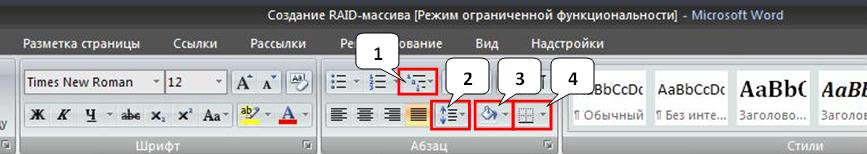 1) 12) 23) 34) 416. С помощью какой команды можно задать межстрочный интервал для абзаца?1) 12) 23) 34) 417. С помощью какой команды можно осуществить заливку строки, абзаца?1) 12) 23) 34) 418.  На какой вкладке находится команда, с помощью которой можно вставить рисунок в документ? 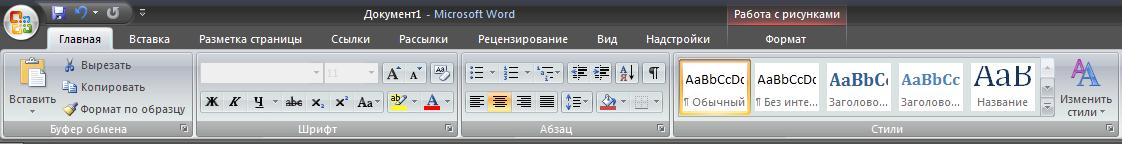 1) Главная2) Вставка3) Разметка страницы4) Вид5) Формат19. На скольких страницах появляется колонтитул при вставке колонтитула в документ, не имеющий титульной страницы?1) На всех2) На всех, кроме первой3) Только на той, на которой вставляем колонтитул4) Только на первой20. Сколько колонтитулов можно вставить в документ Microsoft Word?1) 12) 23) 34) 421. На какой вкладке мы можем выбрать вид создаваемого колонтитула из коллекции колонтитулов?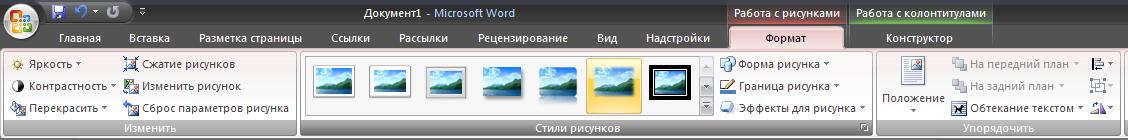 1) Главная2) Вставка3) Вид4) Формат5) Конструктор22. На какой вкладке находится команда для вставки таблицы в документ? 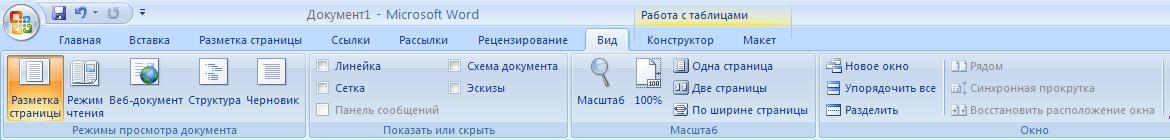 1) Главная2) Вставка3) Разметка страницы4) Конструктор5) Макет23.Можно ли удалить таблицу с помощью клавиши Delete?1) Да2) Нет24. Можно ли вставить формулу для подсчета суммы по столбцу?1) Да2) Нет25. На какой вкладке находится команда создания нового рисунка SmartArt?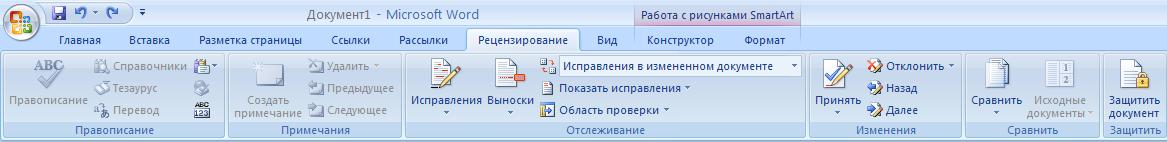 1) Главная2) Вставка3) Конструктор4) Формат26. Можно ли в режиме просмотра Структура просматривать документ для быстрого редактирования текста?1) Да2) Нет27. Можно задать масштаб отображения документа равный 124,67%?1) Да2) Нет28. Команда Защитить документ позволяет...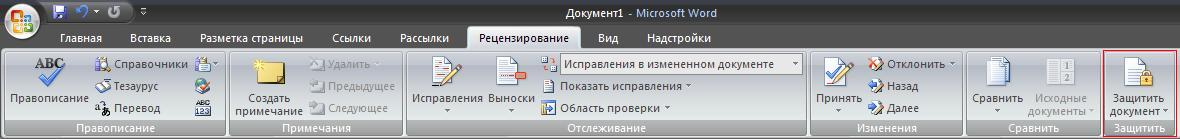 1) Установить пароль на открытие документа2) Установить пароль на сохранение документа3) Ограничить редактирование документа4) Установить пароль безопасности29. Какая команда группы Подготовить позволяет просмотреть и изменить, например, такие элементы документа как название, автор, ключевые слова?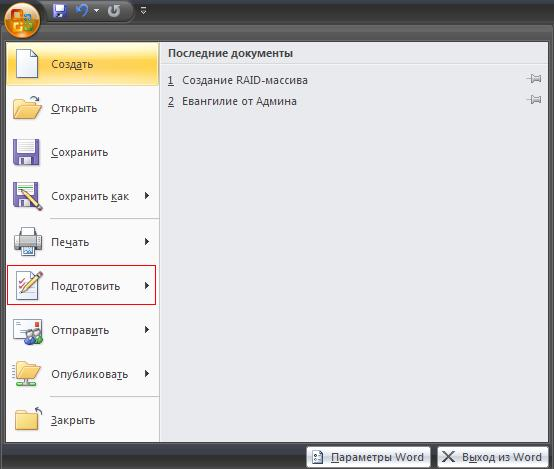 1) Свойства2) Инспектор документов3) Пометить как окончательный4) Проверка совместимости30. Можно ли добавить команды в меню быстрого доступа?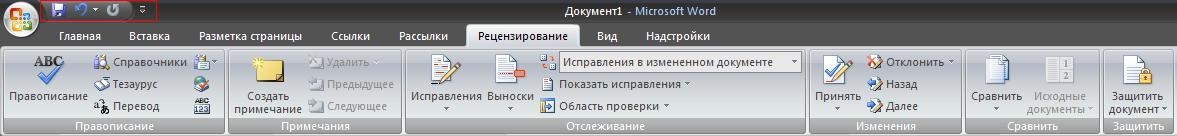 1) Да2) Неттема: "Электронная таблица MicrosoftExcel".1. Комплекс программ, предназначенный для создания и обработки электронных таблиц, это1) электронная таблица2) табличный процессор3) текстовый процессор4) системы программирования5) диапазон ячеек2.Минимальный объект табличного процессора1) ячейка2) строка3) столбец4) поле5) диапазон ячеек3.Названия строк в Excel1) нумеруются от 1 до 655362) озаглавлены латинскими буквами от A до XFD3) нумеруются от 1 до 1004) озаглавлены латинскими буквами от A до Z5) содержат букву (от A до XFD) и цифру (от 1 до 65536)4. Документ электронной таблицы, состоящей из листов, объединенных одним именем и являющихся файлом, это1) адрес ячейки2) ячейка3) книга4) лист5) диапазон ячеек5. Адрес диапазона ячеек определяется1) номером строки2) буквой столбца3) номером строки и буквой столбца4) адресом верхней левой и нижней правой ячеек, разделенных двоеточием5) адресом верхней правой и нижней левой ячеек, разделенных двоеточием6. Расширение документа, созданного в Excel 20071) docx2) xlsx3) html4) accdb5) ipeg7. Ввод месяцев, дней недели, чисел, кратных 2 или 3, либо других данных сериями, это1) автозаполнение2) автозавершение3) автосумммирование4) заполнение таблицы5) автоподбор8.Добавление строк (столбцов) на таблицу1) главная - ячейки - вставить2) главная - вставить - ячейки3) главная - вставить - строка (столбец)4) вставка - строка (столбец)5) вставка - ячейки - вставить9.Какую клавишу следует нажать для редактирования содержимого ячейки?1) F12) F23) F34) F45) F510. Совокупность значений, ссылок на ячейки, именнованных объектов, функций и операторов, позволяющая получить новое значение, это1) функция2) формула3) рабочая книга4) операторы5) рабочий лист11. При изменении позиции ячейки, содержащей формулу, изменяется ссылка ячейки при1) относительной адресации2) абсолютной адресации3) смешанной адресации4) абсолютной и смешанной адресации5) правильного ответа нет12. При изменении позиции ячейки, содержащей формулу, не изменяется номер строки или буква столбца ячейки при1) относительной адресации2) абсолютной адресации3) смешанной адресации4) абсолютной и смешанной адресации5) правильного ответа нет13.Выберите относительную адресацию ячеек1) A$42) $D33) $A$164) B55) $B6$14. Выберите абсолютную адресацию ячеек1) A$42) $D33) $A$164) B55) $B6$15. Адрес B$6 означает, что при перемещении или копировании1) адрес ячейки не изменится2) адрес ячейки изменится3) номер строки ячейки не изменится, а буква столбца будет изменяться4) буква столбца ячейки не изменится, а номер строки будет изменяться5) правильного ответа нет16. Адрес $B6 означает, что при перемещении или копировании1) адрес ячейки не изменится2) адрес ячейки изменится3) номер строки ячейки не изменится, а буква столбца будет изменяться4) буква столбца ячейки не изменится, а номер строки будет изменяться5) правильного ответа нет17. Адрес $B$6 означает, что при перемещении или копировании1) адрес ячейки не изменится2) адрес ячейки изменится3) номер строки ячейки не изменится, а буква столбца будет изменяться4) буква столбца ячейки не изменится, а номер строки будет изменяться5) правильного ответа нет18. Заранее определенные формулы, которые выполняются вычисления по заданным величинам и в указанном порядке, это1) функции2) математические формулы3) алгоритмы вычисления4) программы вычисления5) аргументы19. Любая формула (функция) начинается со знака1) = (равно)2) - (минус)3) (слэш)4) ни с какого знака не начинается5) $20. Что означает данное сообщение об ошибках - ####1) ширина ячейки не позволяет отобразить число в данном формате2) нельзя распознать имя, используемое в формуле3) в формуле делается попытка деления на нуль4) нарушены правила задания операторов, принятые в математике5) использован недопустимый тип аргумента21. Что означает данное сообщение об ошибках - #ИМЯ?1) ширина ячейки не позволяет отобразить число в данном формате2) нельзя распознать имя, используемое в формуле3) в формуле делается попытка деления на нуль4) нарушены правила задания операторов, принятые в математике5) использован недопустимый тип аргумента22. Что означает данное сообщение об ошибках - #ДЕЛ/0!1) ширина ячейки не позволяет отобразить число в данном формате2) нельзя распознать имя, используемое в формуле3) в формуле делается попытка деления на нуль4) нарушены правила задания операторов, принятые в математике5) использован недопустимый тип аргумента23. Что означает данное сообщение об ошибках - #ЧИСЛО!1) ширина ячейки не позволяет отобразить число в данном формате2) нельзя распознать имя, используемое в формуле3) в формуле делается попытка деления на нуль4) нарушены правила задания операторов, принятые в математике5) использован недопустимый тип аргумента24. Что означает данное сообщение об ошибках - #ЗНАЧ!1) ширина ячейки не позволяет отобразить число в данном формате2) нельзя распознать имя, используемое в формуле3) в формуле делается попытка деления на нуль4) нарушены правила задания операторов, принятые в математике5) использован недопустимый тип аргумента25. Укажите команду установки нужного формата ячеек1) Главная - Формат - Формат ячеек2) Главная - Число - Формат ячеек3) Вставка - Формат - Формат ячеек4) Вид - Формат - Формат ячеек5) Формат - Число - Формат ячеек26.  Графическое изображение, в котором числовые данные представляются в виде геометрических фигур, это1) таблица2) диаграмма3) картинка4) формула5) функция27. При обновлении данных в таблице, диаграмма . . .Выберите один из 5 вариантов ответа:1) не изменится - будет выведена в первоначальном виде2) автоматически изменится3) изменится, если пользователь нажмет кнопку "Обновить диаграмму"4) по желанию пользователя, может обновиться или не обновляться5) об этом мне ничего не известно28. Диаграмма может размещаться1) только на листе с таблицей2) только на отдельном листе3) и на листе с таблицей, и на отдельном листе4) на следующем листе5) в документе Word29. Рамка, в которой определяются узоры или цвета рядов или категорий данных в диаграмме, этоВыберите один из 5 вариантов ответа:1) название диаграммы2) таблица диаграммы3) оси диаграммы4) легенда диаграммы5) подписи данных в диаграмме30. В Microsoft Excel выделены ячейки А1 :ВЗ. Сколько ячеек выделено?1) 22) 33) 44) 55) 6Критерии оценки: оценка «отлично» выставляется студенту, если процент результативности 90-100оценка «хорошо» если процент результативности  80-89оценка «удовлетворительно»  если процент результативности 70-79оценка «неудовлетворительно» если процент результативности менее 70Преподаватель ОПК СТИ НИТУ «МИСиС» _______________Е. А. ШальневаРассмотрены на заседании ПЦК специальности 09.02.04 Протокол № __ от «___»_______ 2018 г.Председатель ПЦК ____________ О. И. Назарова                                        (подпись)МИНИСТЕРСТВО ОБРАЗОВАНИЯ И НАУКИ РОССИЙСКОЙ ФЕДЕРАЦИИ СТАРООСКОЛЬСКИЙ ТЕХНОЛОГИЧЕСКИЙ ИНСТИТУТ им. А.А. УГАРОВА(филиал) федерального государственного автономного образовательного учреждения высшего образования«Национальный исследовательский технологический университет «МИСиС»»ОСКОЛЬСКИЙПОЛИТЕХНИЧЕСКИЙ КОЛЛЕДЖ Самостоятельная работа по теме «Системы счисления» по дисциплине «Информатика»Вариант IПереведите число из 10СС в 8СС и 16 СС, а затем проверьте результаты, выполнив обратный перевод: 1001111110111,01112.Сложите числа: 378 + 758.Вычтите: 10201,123 – 111,213. Проверьте результат вычитания сложением.Перемножьте числа: 1011012 × 1012.Вариант IIПереведите число из 10СС в 8СС и 16 СС, а затем проверьте результаты, выполнив обратный перевод: 1110101011,10111012.Сложите числа: 1658 + 378.Вычтите: 10234,125 – 301,2425. Проверьте результат вычитания сложением.Перемножьте числа: 1111012 · 11,012.Вариант IIIПереведите число из 10СС в 8СС и 16 СС, а затем проверьте результаты, выполнив обратный перевод: 10111001,1011001112.Сложите числа: 7,58 + 14,68.Вычтите: 101002 – 1112. Проверьте результат вычитания сложением.Перемножьте числа: 1011,112 · 101,12.Вариант IVПереведите число из 10СС в 8СС и 16 СС, а затем проверьте результаты, выполнив обратный перевод: 1011110011100,112.Сложите числа: 1202,213 + 12,1013.Вычтите: 100,12 – 10,112. Проверьте результат вычитания сложением.Перемножьте числа: 1012 · 1111,0012.Вариант VПереведите число из 10СС в 8СС и 16 СС, а затем проверьте результаты, выполнив обратный перевод: 10111,11111011112.Сложите числа: 3450,278 + 12,6338.Вычтите: 1210,013 – 102,123. Проверьте результат вычитания сложением.Перемножьте числа: 1012 · 1111,0012.Вариант VIПереведите число из 10СС в 8СС и 16 СС, а затем проверьте результаты, выполнив обратный перевод: 1100010101,110012.Сложите числа: 1012,123 + 12,023.Вычтите: 71501,158 – 231,578. Проверьте результат вычитания сложением.Перемножьте числа: 1011,112 · 101,12.Критерии оценки: оценка «отлично» выставляется студенту, если он легко владеет понятийным аппаратом; знает правила перевода чисел, умеет их правильно применять, правильно применяет математические знания. оценка «хорошо» выставляется студенту, если он владеет понятийным аппаратом, ориентируется в изученном материале, верно применять правила перевода, но содержание, форма решения и ответа имеют отдельные неточности;оценка «удовлетворительно» ставиться студенту, если он обнаруживает знание и понимание основных понятий изученного материала, но при решении допускает неточности математического содержания, не умеет применять правила перевода чисел.оценка «неудовлетворительно» ставиться студенту, если студент имеет разрозненные, бессистемные знания и показывает их в процессе перевода чисел, допускает ошибки математического содержания. Преподаватель ОПК СТИ НИТУ «МИСиС» _______________Е. А. ШальневаРассмотрены на заседании ПЦК специальности 09.02.04 Протокол № __ от «___»_______ 2018 г.Председатель ПЦК ____________ О. И. Назарова                                        (подпись)СТАРООСКОЛЬСКИЙ ТЕХНОЛОГИЧЕСКИЙ ИНСТИТУТ им. А.А. УГАРОВА(филиал) федерального государственного автономного образовательного учреждения высшего профессионального образования«Национальный исследовательский технологический университет «МИСиС»»ОСКОЛЬСКИЙПОЛИТЕХНИЧЕСКИЙ КОЛЛЕДЖ КОМПЛЕКТ ЗАДАНИЙ ДЛЯ ИТОГОВОЙ КОНТРОЛЬНОЙ РАБОТЫ № 1по дисциплине «Информатика»Вариант 1Задание 11. Собственным именем текстового документа Сведения.doc, помещенного в папку Студент, находящейся в папке Мои документы, является:Варианты ответовa. Студент \ Сведения.docb. C:\ Мои документы \ Студент \ Сведения.docc. Сведенияd. C:\ Мои документы \ СтудентПоясните запись b.Основным средством разработки собственного информационного пространства в пределах одного компьютера являются:ПапкаФайлДокументВнешняя памятьОЗУТип информации, хранящейся в файле, можно определить:По имени файлаРасширению файлаФайловой структуре дискаКаталогуОрганизации файловой структуры Дайте определения подчеркнутым объектам.Задание 2Перевести десятичное число 94,89 в двоичную систему счисления с точностью до трех знаков после запятой. Полученный результат перевести в восьмеричную систему счисления, используя триады. Из восьмеричной системы число перевести в десятичную систему счисления по правилу Горнера (представить в виде полинома).94,89 → 2→ 8 → 10Задание 3Сложите числа 18,35 и 19, 23, предварительно переведя их в двоичную систему счисления.Вариант 2Задание 1Какие понятия эквивалентны:Папка				файлПапка 				каталогФайл				каталогПрикладная программа		приложениеФайл				документАдрес файла			путь к файлуОперационная система		оперативная памятьПанель задач			Панель управленияГлавное меню приложения	Главное меню операционной системыДайте определения подчеркнутым объектам.Задание 2Перевести десятичное число 203,45 в двоичную систему счисления с точностью до трех знаков после запятой. Полученный результат перевести в восьмеричную систему счисления, используя триады. Из восьмеричной системы число перевести в десятичную систему счисления по правилу Горнера (представить в виде полинома).203,45 → 2→ 8 → 10Задание 3Найдите произведение чисел 18,22 и 4,5, предварительно переведя их в двоичную систему счисления.Вариант 3Задание 1Вычислите информационный объем сообщения «Начинается зимняя сессия. Она продлится полторы недели». Принять один байт за один символ. Выразите объем в битах.Информацию, представленную в виде, пригодном для обработки компьютером, называют:ЗнакомСведениямиБлокомДаннымиКодомНепосредственное управление программными средствами пользователь может осуществлять с помощью: Операционной системы и прикладного программного обеспеченияГрафического интерфейсаПользовательского интерфейсаФайлового менеджераДайте характеристику подчеркнутых объектов.Задание 2Перевести десятичное число 125,63 в двоичную систему счисления с точностью до трех знаков после запятой. Полученный результат перевести в восьмеричную систему счисления, используя триады. Из восьмеричной системы число перевести в десятичную систему счисления по правилу Горнера (представить в виде полинома).125,63 → 2→ 8 → 10Задание 3Сложите числа 17,43 и 21, 78, предварительно переведя их в двоичную систему счисления.Вариант 4Задание 1Использование транзисторов в качестве элементной базы ЭВМ относится:К первому поколениюКо второму поколениюК третьему поколениюК четвертому поколениюК пятому поколениюПринцип однородности памяти предполагает:Кодирование в двоичной системеУправление данными с помощью последовательности командХранение данных и программ в одной и той же памятиНаличие собственного адреса у каждой ячейки памятиСистемность хранимых данных 3. Для разработки архитектуры современного компьютера были использованы основные положения, разработанные:Ч. БеббиджемГ. ЛейбницемДж. Фон НейманомН. ВинеромВ. БушемДайте характеристику ОЗУ.Задание 2Перевести десятичное число 174,32 в двоичную систему счисления с точностью до трех знаков после запятой. Полученный результат перевести в восьмеричную систему счисления, используя триады. Из восьмеричной системы число перевести в десятичную систему счисления по правилу Горнера (представить в виде полинома).174,32 → 2→ 8 → 10Задание 3Найдите произведение чисел 19,2 и 7,3, предварительно переведя их в двоичную систему счисления.Вариант 5Задание 1Для представления информации в памяти компьютера используются:Азбука МорзеРусский алфавитКодировка натуральных чиселДвоичная кодировкаДесятичная кодировкаДля хранения одного байта информации необходимо использовать:2 байта памяти1 байт памяти1 бит памяти2 бита памяти1 машинное словоДанные, хранящиеся на внешнем носителе компьютера под одним именем, называются:ФайломКаталогомДаннымиМножествомБлокомДайте характеристику подчеркнутых объектов.Задание 2Перевести десятичное число 173,56 в двоичную систему счисления с точностью до трех знаков после запятой. Полученный результат перевести в восьмеричную систему счисления, используя триады. Из восьмеричной системы число перевести в десятичную систему счисления по правилу Горнера (представить в виде полинома).173,56 → 2→ 8 → 10Задание 3Найдите разность чисел 134 – 29, предварительно переведя их в двоичную систему счисления.Критерии оценки оценка «отлично» выставляется студенту за глубокое и полное овладение содержанием учебного материала, в котором студент легко ориентируется, понятийным аппаратом, за умение связывать теорию с практикой, решать практические задачи, обосновывать свои суждения; грамотное, логичное изложение ответа, качественное внешнее оформление;оценка «хорошо» выставляется студенту, если студент полно освоил материал, владеет понятийным аппаратом, ориентируется в изученном материале, осознанно применяет знания для решения практических задач, грамотно излагает  ответ, но содержание и форма ответа имеет отдельные неточности;оценка «удовлетворительно» выставляется студенту, если студент обнаруживает знание и понимание основных положений, допускает неточности в определении понятий, в применении знаний для решения практических задач, не умеет доказательно обосновать свои суждения;оценка «неудовлетворительно» выставляется студенту, если студент имеет разрозненные, бессистемные знания, не умеет выделять главное и второстепенное, допускает ошибки в определении понятий, искажает их смысл, беспорядочно и неуверенно излагает материал, не может применять знания для решения практических задач.Преподаватель ОПК СТИ НИТУ «МИСиС» _______________Е. А. ШальневаРассмотрены на заседании ПЦК специальности 09.02.04 Протокол № __ от «___»_______ 2018 г.Председатель ПЦК ____________ О. И. Назарова                                        (подпись)министерство образования и науки Российской ФедерацииСтарооскольский технологический институт им. А.А. УГАРОВА(филиал) федерального государственного автономного образовательного  учреждения  высшего образования«Национальный исследовательский  технологический университет «МИСиС»ОСКОЛЬСКИЙ ПОЛИТЕХНИЧЕСКИЙ КОЛЛЕДЖП(Ц)К специальности 09.02.04КОМПЛЕКТ ЗАДАНИЙ ДЛЯ ИТОГОВОЙ КОНТРОЛЬНОЙ РАБОТЫ № 2по дисциплине «Информатика»Создать рабочую папку «Фамилия. № варианта группа ___» на Рабочем столе;Подготовить презентацию, в которую включить:Первый слайд: - титульный (Контрольная работа№ 2 – выравнивание по центру слайда;Выполнил: Фамилия Имя. Группа. Отделение – выравнивание по правому краю, размещение в нижнем углу);Второй слайд – Условия заданий 2 – 6. Третий слайд – В Word подготовить рисунок геометрической фигуры задания № 5. Обозначить известные параметры на рисунке. Рисунок скопировать на третий слайд.Четвертый слайд - результаты вычислений задания № 5 в Excel.Пятый слайд – результаты вычислений задания  № 6 в Excel.Шестой слайд - электронная таблица построения графика функции задания № 6.Седьмой слайд – ответы на вопросы заданий 2 – 4.Результат выполненной работы в Excel поместить в рабочую папку с именами: «Задание 5» ,«График», «Задание 6».Сохранить презентацию с именем «Зачёт Фамилия» в созданной папке. Скопировать свою работу на флэш – накопитель.Вариант 1Задание 1Присвоить нижеследующим полям таблицы базы данных соответствующие типы данных. Задание 2Какой параметр определяет длину поля?Задание 3Что определяет маска ввода?Задание 4В каких случаях необходимо использовать абсолютный адрес ячейки? Задание 5Задан прямоугольный параллелепипед со сторонами основания a, b и высотой h. Найти его объем V. Расчет выполнить в Excel. (v=a∙b∙h) Пояснение: В Word подготовить рисунок геометрической фигуры задания № 5. Обозначить известные параметры на рисунке. Задание 6С помощью электронной таблицы MSExcel произвести построение графика функцииy = cos 2x; если  x = [-π; π]; h = π/6Вариант 2Задание 1Присвоить нижеследующим полям таблицы базы данных соответствующие типы данных. Задание 2Какую информацию содержит таблица?Задание 3Для какой информации необходимо задавать маску ввода?Задание 4Какие форматы данных применяются в Excel?Задание 5Найти площадь S равнобедренной трапеции с основаниями a, b и высотой h. Расчет выполнить в Excel.(s=(a+b)/ 2∙h)Пояснение: В Word подготовить рисунок геометрической фигуры задания № 5. Обозначить известные параметры на рисункеЗадание 6С помощью электронной таблицы MSExcel  произвести построение графика функцииy = ln 3x;  если x = [1; 5]; h=0,5Вариант 3Задание 1Присвоить нижеследующим полям таблицы базы данных соответствующие типы данных. Задание 2Какую базу данных называют реляционной?Задание 3Для чего создается ключевое поле?Задание 4Что такое диапазон и как его вводить?Задание 5Найти площадь S поверхности цилиндра с радиусом основания r и высотой h. Расчет выполнить в Excel.(s=2πr(h+r)).Пояснение: В Word подготовить рисунок геометрической фигуры задания № 5. Обозначить известные параметры на рисунке.Задание 6y =  x3 -2x; если  x = [-1; 1[;   h= 0, 5Вариант 4Задание 1Присвоить нижеследующим полям таблицы базы данных соответствующие типы данных. Задание 2Что является основой базы данных?Задание 3Какую структуру имеет база данных?Задание 4Какие элементы диаграмм типов «круговая» и «гистограмма» строго обязательны?Задание 5Найти объем конуса с радиусом основания r и высотой h. Расчет выполнить в Excel.(v=1/3∙π∙r∙2∙h)Пояснение: В Word подготовить рисунок геометрической фигуры задания № 5. Обозначить известные параметры на рисунке. Задание 6С помощью электронной таблицы MSExcel  произвести построение графика функцииy = -5 / x; если  x = [0; 4]; h = 0, 5Вариант 5Задание 1Присвоить нижеследующим полям таблицы базы данных соответствующие типы данных. Задание 2Как назначить сортировку в таблице?Задание 3Как вы думаете, почему значком приложения Access является ключ?Задание 4Перечислите и поясните основные технологические этапы работы с электронной таблицей.Задание 5Найти объем цилиндра с  радиусом основания r и высотой h. Расчет выполнить в Excel. (v=π∙r∙2∙h)Пояснение: В Word подготовить рисунок геометрической фигуры задания № 5. Обозначить известные параметры на рисунке. Задание 6С помощью электронной таблицы MSExcel  произвести построение графика y = 2x; если x = [-2; 2]; h = 0, 5Критерии оценки оценка «отлично» выставляется студенту за глубокое и полное овладение содержанием учебного материала, в котором студент легко ориентируется, понятийным аппаратом, за умение связывать теорию с практикой, решать практические задачи, обосновывать свои суждения; грамотное, логичное изложение ответа, качественное внешнее оформление;оценка «хорошо» выставляется студенту, если студент полно освоил материал, владеет понятийным аппаратом, ориентируется в изученном материале, осознанно применяет знания для решения практических задач, грамотно излагает  ответ, но содержание и форма ответа имеет отдельные неточности;оценка «удовлетворительно» выставляется студенту, если студент обнаруживает знание и понимание основных положений, допускает неточности в определении понятий, в применении знаний для решения практических задач, не умеет доказательно обосновать свои суждения;оценка «неудовлетворительно» выставляется студенту, если студент имеет разрозненные, бессистемные знания, не умеет выделять главное и второстепенное, допускает ошибки в определении понятий, искажает их смысл, беспорядочно и неуверенно излагает материал, не может применять знания для решения практических задач.Преподаватель ОПК СТИ НИТУ «МИСиС» _______________Е. А. ШальневаРассмотрены на заседании ПЦК специальности 09.02.04 Протокол № __ от «___»_______ 2018 г.Председатель ПЦК ____________ О. И. Назарова                                        (подпись)Одобрена ПЦКспец. 09.02.04.протокол № 1от 1 сентября.Председатель ПЦКНазарова О.И.Составлена в соответствии с требованиями к результатам освоения основнойобразовательной программысреднего общего образованияЗам.директора по МРМасалытина О.В.Автор:	Шальнева Е.А., преподаватель ОПК СТИ НИТУ «МИСиС»Рецензент: Экспертиза программы подготовки специалистов среднего звена по специальности 09.02.07 произведена АО «ОЭМК» в 2016 годуПояснительная запискаПояснительная записка4Общая характеристика учебной дисциплины «Информатика»5Место учебной дисциплины в учебном плане6Результаты освоения учебной дисциплины6Содержание учебной дисциплины8Тематическое планированиеТематическое планирование9Тематический план10Характеристика основных видов учебной деятельности студентов15Учебно-методическое и материально-техническое обеспечение программы учебной дисциплины «Информатика»Учебно-методическое и материально-техническое обеспечение программы учебной дисциплины «Информатика»17Рекомендуемая литератураРекомендуемая литература18ПриложениеПриложениеКонтрольно-измерительные материалыВид учебной работы.Аудиторные занятия.Содержание обученияВид учебной работы.Аудиторные занятия.Содержание обученияКоличество часовКоличество часовКоличество часовКоличество часовКоличество часовКоличество часовКоличество часовКоличество часовКоличество часовКоличество часовКоличество часовВид учебной работы.Аудиторные занятия.Содержание обученияВид учебной работы.Аудиторные занятия.Содержание обучениямаксимальная учебная нагрузка обучающегосямаксимальная учебная нагрузка обучающегосяАудиторные занятияАудиторные занятияАудиторные занятияАудиторные занятияАудиторные занятияАудиторные занятияВнеаудиторная самостоятельная работаВнеаудиторная самостоятельная работаВнеаудиторная самостоятельная работаВид учебной работы.Аудиторные занятия.Содержание обученияВид учебной работы.Аудиторные занятия.Содержание обучениямаксимальная учебная нагрузка обучающегосямаксимальная учебная нагрузка обучающегосявсеговсегоиз нихиз нихиз нихиз нихВнеаудиторная самостоятельная работаВнеаудиторная самостоятельная работаВнеаудиторная самостоятельная работаВид учебной работы.Аудиторные занятия.Содержание обученияВид учебной работы.Аудиторные занятия.Содержание обучениямаксимальная учебная нагрузка обучающегосямаксимальная учебная нагрузка обучающегосявсеговсеготеорети-ческихпракти-ческихпракти-ческихпракти-ческихВнеаудиторная самостоятельная работаВнеаудиторная самостоятельная работаВнеаудиторная самостоятельная работаВведение. Техника безопасности.Введение. Техника безопасности.11111Раздел 1. Информация и кодированиеРаздел 1. Информация и кодирование1818151511444333Тема 1.1. Информатика и информация. Основные понятия. Классификация информации. Свойства информации.Тема 1.1. Информатика и информация. Основные понятия. Классификация информации. Свойства информации.1333 Тема 1.2. Дискретное представление информации. Тема 1.2. Дискретное представление информации.2333Тема 1.3. Информатизация общества. История развития вычислительной техники.Тема 1.3. Информатизация общества. История развития вычислительной техники.2333Тема 1.4. Системы счисления.Тема 1.4. Системы счисления.2333Тема 1.5. Арифметические операции. Кодирование чисел.Тема 1.5. Арифметические операции. Кодирование чисел.2333Тема 1.6. Логические основы ЭВМ.Тема 1.6. Логические основы ЭВМ.2333Практическое занятие №1. Система счисления. Перевод чисел.Практическое занятие №1. Система счисления. Перевод чисел.222333Практическое занятие №2. Система счисления. Операции над числами.Практическое занятие №2. Система счисления. Операции над числами.222333Внеаудиторная самостоятельная работаВнеаудиторная самостоятельная работа33333333333Самостоятельная работа Работа с учебной литературой (учебника, конспекта, дополнительной литературы)Работа с электронным материалом.Написание рефератов, сообщений. Оформление практической работы.Тематика внеаудиторной самостоятельной работыИнформация, информационная культура, информатизация. Компьютеризация общества, информационное общество.Способы кодирования и декодирования информации. Дискретное (цифровое) представление текстовой, графической, звуковой информации и видеоинформации.Домашнее задание:[8], стр. 6-15Опорный конспект.3.  [8]  стр. 32-35, 59-704.  [8]  стр. 18-215.  [8]  стр. 17-216.  [8]  стр. 25-297. Ответы на контрольные вопросы к практической работе.8. Ответы на контрольные вопросы к практической работе.Самостоятельная работа Работа с учебной литературой (учебника, конспекта, дополнительной литературы)Работа с электронным материалом.Написание рефератов, сообщений. Оформление практической работы.Тематика внеаудиторной самостоятельной работыИнформация, информационная культура, информатизация. Компьютеризация общества, информационное общество.Способы кодирования и декодирования информации. Дискретное (цифровое) представление текстовой, графической, звуковой информации и видеоинформации.Домашнее задание:[8], стр. 6-15Опорный конспект.3.  [8]  стр. 32-35, 59-704.  [8]  стр. 18-215.  [8]  стр. 17-216.  [8]  стр. 25-297. Ответы на контрольные вопросы к практической работе.8. Ответы на контрольные вопросы к практической работе.Самостоятельная работа Работа с учебной литературой (учебника, конспекта, дополнительной литературы)Работа с электронным материалом.Написание рефератов, сообщений. Оформление практической работы.Тематика внеаудиторной самостоятельной работыИнформация, информационная культура, информатизация. Компьютеризация общества, информационное общество.Способы кодирования и декодирования информации. Дискретное (цифровое) представление текстовой, графической, звуковой информации и видеоинформации.Домашнее задание:[8], стр. 6-15Опорный конспект.3.  [8]  стр. 32-35, 59-704.  [8]  стр. 18-215.  [8]  стр. 17-216.  [8]  стр. 25-297. Ответы на контрольные вопросы к практической работе.8. Ответы на контрольные вопросы к практической работе.Самостоятельная работа Работа с учебной литературой (учебника, конспекта, дополнительной литературы)Работа с электронным материалом.Написание рефератов, сообщений. Оформление практической работы.Тематика внеаудиторной самостоятельной работыИнформация, информационная культура, информатизация. Компьютеризация общества, информационное общество.Способы кодирования и декодирования информации. Дискретное (цифровое) представление текстовой, графической, звуковой информации и видеоинформации.Домашнее задание:[8], стр. 6-15Опорный конспект.3.  [8]  стр. 32-35, 59-704.  [8]  стр. 18-215.  [8]  стр. 17-216.  [8]  стр. 25-297. Ответы на контрольные вопросы к практической работе.8. Ответы на контрольные вопросы к практической работе.Самостоятельная работа Работа с учебной литературой (учебника, конспекта, дополнительной литературы)Работа с электронным материалом.Написание рефератов, сообщений. Оформление практической работы.Тематика внеаудиторной самостоятельной работыИнформация, информационная культура, информатизация. Компьютеризация общества, информационное общество.Способы кодирования и декодирования информации. Дискретное (цифровое) представление текстовой, графической, звуковой информации и видеоинформации.Домашнее задание:[8], стр. 6-15Опорный конспект.3.  [8]  стр. 32-35, 59-704.  [8]  стр. 18-215.  [8]  стр. 17-216.  [8]  стр. 25-297. Ответы на контрольные вопросы к практической работе.8. Ответы на контрольные вопросы к практической работе.Самостоятельная работа Работа с учебной литературой (учебника, конспекта, дополнительной литературы)Работа с электронным материалом.Написание рефератов, сообщений. Оформление практической работы.Тематика внеаудиторной самостоятельной работыИнформация, информационная культура, информатизация. Компьютеризация общества, информационное общество.Способы кодирования и декодирования информации. Дискретное (цифровое) представление текстовой, графической, звуковой информации и видеоинформации.Домашнее задание:[8], стр. 6-15Опорный конспект.3.  [8]  стр. 32-35, 59-704.  [8]  стр. 18-215.  [8]  стр. 17-216.  [8]  стр. 25-297. Ответы на контрольные вопросы к практической работе.8. Ответы на контрольные вопросы к практической работе.Самостоятельная работа Работа с учебной литературой (учебника, конспекта, дополнительной литературы)Работа с электронным материалом.Написание рефератов, сообщений. Оформление практической работы.Тематика внеаудиторной самостоятельной работыИнформация, информационная культура, информатизация. Компьютеризация общества, информационное общество.Способы кодирования и декодирования информации. Дискретное (цифровое) представление текстовой, графической, звуковой информации и видеоинформации.Домашнее задание:[8], стр. 6-15Опорный конспект.3.  [8]  стр. 32-35, 59-704.  [8]  стр. 18-215.  [8]  стр. 17-216.  [8]  стр. 25-297. Ответы на контрольные вопросы к практической работе.8. Ответы на контрольные вопросы к практической работе.Самостоятельная работа Работа с учебной литературой (учебника, конспекта, дополнительной литературы)Работа с электронным материалом.Написание рефератов, сообщений. Оформление практической работы.Тематика внеаудиторной самостоятельной работыИнформация, информационная культура, информатизация. Компьютеризация общества, информационное общество.Способы кодирования и декодирования информации. Дискретное (цифровое) представление текстовой, графической, звуковой информации и видеоинформации.Домашнее задание:[8], стр. 6-15Опорный конспект.3.  [8]  стр. 32-35, 59-704.  [8]  стр. 18-215.  [8]  стр. 17-216.  [8]  стр. 25-297. Ответы на контрольные вопросы к практической работе.8. Ответы на контрольные вопросы к практической работе.Самостоятельная работа Работа с учебной литературой (учебника, конспекта, дополнительной литературы)Работа с электронным материалом.Написание рефератов, сообщений. Оформление практической работы.Тематика внеаудиторной самостоятельной работыИнформация, информационная культура, информатизация. Компьютеризация общества, информационное общество.Способы кодирования и декодирования информации. Дискретное (цифровое) представление текстовой, графической, звуковой информации и видеоинформации.Домашнее задание:[8], стр. 6-15Опорный конспект.3.  [8]  стр. 32-35, 59-704.  [8]  стр. 18-215.  [8]  стр. 17-216.  [8]  стр. 25-297. Ответы на контрольные вопросы к практической работе.8. Ответы на контрольные вопросы к практической работе.Самостоятельная работа Работа с учебной литературой (учебника, конспекта, дополнительной литературы)Работа с электронным материалом.Написание рефератов, сообщений. Оформление практической работы.Тематика внеаудиторной самостоятельной работыИнформация, информационная культура, информатизация. Компьютеризация общества, информационное общество.Способы кодирования и декодирования информации. Дискретное (цифровое) представление текстовой, графической, звуковой информации и видеоинформации.Домашнее задание:[8], стр. 6-15Опорный конспект.3.  [8]  стр. 32-35, 59-704.  [8]  стр. 18-215.  [8]  стр. 17-216.  [8]  стр. 25-297. Ответы на контрольные вопросы к практической работе.8. Ответы на контрольные вопросы к практической работе.Самостоятельная работа Работа с учебной литературой (учебника, конспекта, дополнительной литературы)Работа с электронным материалом.Написание рефератов, сообщений. Оформление практической работы.Тематика внеаудиторной самостоятельной работыИнформация, информационная культура, информатизация. Компьютеризация общества, информационное общество.Способы кодирования и декодирования информации. Дискретное (цифровое) представление текстовой, графической, звуковой информации и видеоинформации.Домашнее задание:[8], стр. 6-15Опорный конспект.3.  [8]  стр. 32-35, 59-704.  [8]  стр. 18-215.  [8]  стр. 17-216.  [8]  стр. 25-297. Ответы на контрольные вопросы к практической работе.8. Ответы на контрольные вопросы к практической работе.Самостоятельная работа Работа с учебной литературой (учебника, конспекта, дополнительной литературы)Работа с электронным материалом.Написание рефератов, сообщений. Оформление практической работы.Тематика внеаудиторной самостоятельной работыИнформация, информационная культура, информатизация. Компьютеризация общества, информационное общество.Способы кодирования и декодирования информации. Дискретное (цифровое) представление текстовой, графической, звуковой информации и видеоинформации.Домашнее задание:[8], стр. 6-15Опорный конспект.3.  [8]  стр. 32-35, 59-704.  [8]  стр. 18-215.  [8]  стр. 17-216.  [8]  стр. 25-297. Ответы на контрольные вопросы к практической работе.8. Ответы на контрольные вопросы к практической работе.Самостоятельная работа Работа с учебной литературой (учебника, конспекта, дополнительной литературы)Работа с электронным материалом.Написание рефератов, сообщений. Оформление практической работы.Тематика внеаудиторной самостоятельной работыИнформация, информационная культура, информатизация. Компьютеризация общества, информационное общество.Способы кодирования и декодирования информации. Дискретное (цифровое) представление текстовой, графической, звуковой информации и видеоинформации.Домашнее задание:[8], стр. 6-15Опорный конспект.3.  [8]  стр. 32-35, 59-704.  [8]  стр. 18-215.  [8]  стр. 17-216.  [8]  стр. 25-297. Ответы на контрольные вопросы к практической работе.8. Ответы на контрольные вопросы к практической работе.Раздел 2. Аппаратные и программные средства ИКТРаздел 2. Аппаратные и программные средства ИКТ141412128444222Тема 2.1.Архитектура персональных компьютеровТема 2.1.Архитектура персональных компьютеров2222Тема 2.2. Периферийные устройства ЭВМ.Тема 2.2. Периферийные устройства ЭВМ.2222Тема 2.3. Программное обеспечение персональных компьютеров.Тема 2.3. Программное обеспечение персональных компьютеров.2222Тема 2.4. Операционные системы. Функции операционных систем.Тема 2.4. Операционные системы. Функции операционных систем.2222Практическое занятие №3.Операционная система. Файловая система. Командная строка.Практическое занятие №3.Операционная система. Файловая система. Командная строка.222222Практическое занятие №4. Сжатие данных и архивация.Практическое занятие №4. Сжатие данных и архивация.222222Внеаудиторная самостоятельная работаВнеаудиторная самостоятельная работа22222222222Самостоятельная работа Работа с учебной литературой (учебника, конспекта, дополнительной литературы)Работа с электронным материалом.Подготовка к практическим работам с использованием методических рекомендаций преподавателя. Оформление практических работ.Подготовка ответов на контрольные вопросы.Написание рефератов, сообщений.Подготовка к тестированию.Тематика внеаудиторной самостоятельной работыОтечественные архиваторы.ОС WindowsОС LinuxДомашнее задание:[8]  стр. 94-98, 100-178[8]  стр. 178-196[8]  стр. 199-214[8]  стр. 216-25313. Ответы на контрольные вопросы к практической работе.14. Ответы на контрольные вопросы к практической работе.Самостоятельная работа Работа с учебной литературой (учебника, конспекта, дополнительной литературы)Работа с электронным материалом.Подготовка к практическим работам с использованием методических рекомендаций преподавателя. Оформление практических работ.Подготовка ответов на контрольные вопросы.Написание рефератов, сообщений.Подготовка к тестированию.Тематика внеаудиторной самостоятельной работыОтечественные архиваторы.ОС WindowsОС LinuxДомашнее задание:[8]  стр. 94-98, 100-178[8]  стр. 178-196[8]  стр. 199-214[8]  стр. 216-25313. Ответы на контрольные вопросы к практической работе.14. Ответы на контрольные вопросы к практической работе.Самостоятельная работа Работа с учебной литературой (учебника, конспекта, дополнительной литературы)Работа с электронным материалом.Подготовка к практическим работам с использованием методических рекомендаций преподавателя. Оформление практических работ.Подготовка ответов на контрольные вопросы.Написание рефератов, сообщений.Подготовка к тестированию.Тематика внеаудиторной самостоятельной работыОтечественные архиваторы.ОС WindowsОС LinuxДомашнее задание:[8]  стр. 94-98, 100-178[8]  стр. 178-196[8]  стр. 199-214[8]  стр. 216-25313. Ответы на контрольные вопросы к практической работе.14. Ответы на контрольные вопросы к практической работе.Самостоятельная работа Работа с учебной литературой (учебника, конспекта, дополнительной литературы)Работа с электронным материалом.Подготовка к практическим работам с использованием методических рекомендаций преподавателя. Оформление практических работ.Подготовка ответов на контрольные вопросы.Написание рефератов, сообщений.Подготовка к тестированию.Тематика внеаудиторной самостоятельной работыОтечественные архиваторы.ОС WindowsОС LinuxДомашнее задание:[8]  стр. 94-98, 100-178[8]  стр. 178-196[8]  стр. 199-214[8]  стр. 216-25313. Ответы на контрольные вопросы к практической работе.14. Ответы на контрольные вопросы к практической работе.Самостоятельная работа Работа с учебной литературой (учебника, конспекта, дополнительной литературы)Работа с электронным материалом.Подготовка к практическим работам с использованием методических рекомендаций преподавателя. Оформление практических работ.Подготовка ответов на контрольные вопросы.Написание рефератов, сообщений.Подготовка к тестированию.Тематика внеаудиторной самостоятельной работыОтечественные архиваторы.ОС WindowsОС LinuxДомашнее задание:[8]  стр. 94-98, 100-178[8]  стр. 178-196[8]  стр. 199-214[8]  стр. 216-25313. Ответы на контрольные вопросы к практической работе.14. Ответы на контрольные вопросы к практической работе.Самостоятельная работа Работа с учебной литературой (учебника, конспекта, дополнительной литературы)Работа с электронным материалом.Подготовка к практическим работам с использованием методических рекомендаций преподавателя. Оформление практических работ.Подготовка ответов на контрольные вопросы.Написание рефератов, сообщений.Подготовка к тестированию.Тематика внеаудиторной самостоятельной работыОтечественные архиваторы.ОС WindowsОС LinuxДомашнее задание:[8]  стр. 94-98, 100-178[8]  стр. 178-196[8]  стр. 199-214[8]  стр. 216-25313. Ответы на контрольные вопросы к практической работе.14. Ответы на контрольные вопросы к практической работе.Самостоятельная работа Работа с учебной литературой (учебника, конспекта, дополнительной литературы)Работа с электронным материалом.Подготовка к практическим работам с использованием методических рекомендаций преподавателя. Оформление практических работ.Подготовка ответов на контрольные вопросы.Написание рефератов, сообщений.Подготовка к тестированию.Тематика внеаудиторной самостоятельной работыОтечественные архиваторы.ОС WindowsОС LinuxДомашнее задание:[8]  стр. 94-98, 100-178[8]  стр. 178-196[8]  стр. 199-214[8]  стр. 216-25313. Ответы на контрольные вопросы к практической работе.14. Ответы на контрольные вопросы к практической работе.Самостоятельная работа Работа с учебной литературой (учебника, конспекта, дополнительной литературы)Работа с электронным материалом.Подготовка к практическим работам с использованием методических рекомендаций преподавателя. Оформление практических работ.Подготовка ответов на контрольные вопросы.Написание рефератов, сообщений.Подготовка к тестированию.Тематика внеаудиторной самостоятельной работыОтечественные архиваторы.ОС WindowsОС LinuxДомашнее задание:[8]  стр. 94-98, 100-178[8]  стр. 178-196[8]  стр. 199-214[8]  стр. 216-25313. Ответы на контрольные вопросы к практической работе.14. Ответы на контрольные вопросы к практической работе.Самостоятельная работа Работа с учебной литературой (учебника, конспекта, дополнительной литературы)Работа с электронным материалом.Подготовка к практическим работам с использованием методических рекомендаций преподавателя. Оформление практических работ.Подготовка ответов на контрольные вопросы.Написание рефератов, сообщений.Подготовка к тестированию.Тематика внеаудиторной самостоятельной работыОтечественные архиваторы.ОС WindowsОС LinuxДомашнее задание:[8]  стр. 94-98, 100-178[8]  стр. 178-196[8]  стр. 199-214[8]  стр. 216-25313. Ответы на контрольные вопросы к практической работе.14. Ответы на контрольные вопросы к практической работе.Самостоятельная работа Работа с учебной литературой (учебника, конспекта, дополнительной литературы)Работа с электронным материалом.Подготовка к практическим работам с использованием методических рекомендаций преподавателя. Оформление практических работ.Подготовка ответов на контрольные вопросы.Написание рефератов, сообщений.Подготовка к тестированию.Тематика внеаудиторной самостоятельной работыОтечественные архиваторы.ОС WindowsОС LinuxДомашнее задание:[8]  стр. 94-98, 100-178[8]  стр. 178-196[8]  стр. 199-214[8]  стр. 216-25313. Ответы на контрольные вопросы к практической работе.14. Ответы на контрольные вопросы к практической работе.Самостоятельная работа Работа с учебной литературой (учебника, конспекта, дополнительной литературы)Работа с электронным материалом.Подготовка к практическим работам с использованием методических рекомендаций преподавателя. Оформление практических работ.Подготовка ответов на контрольные вопросы.Написание рефератов, сообщений.Подготовка к тестированию.Тематика внеаудиторной самостоятельной работыОтечественные архиваторы.ОС WindowsОС LinuxДомашнее задание:[8]  стр. 94-98, 100-178[8]  стр. 178-196[8]  стр. 199-214[8]  стр. 216-25313. Ответы на контрольные вопросы к практической работе.14. Ответы на контрольные вопросы к практической работе.Самостоятельная работа Работа с учебной литературой (учебника, конспекта, дополнительной литературы)Работа с электронным материалом.Подготовка к практическим работам с использованием методических рекомендаций преподавателя. Оформление практических работ.Подготовка ответов на контрольные вопросы.Написание рефератов, сообщений.Подготовка к тестированию.Тематика внеаудиторной самостоятельной работыОтечественные архиваторы.ОС WindowsОС LinuxДомашнее задание:[8]  стр. 94-98, 100-178[8]  стр. 178-196[8]  стр. 199-214[8]  стр. 216-25313. Ответы на контрольные вопросы к практической работе.14. Ответы на контрольные вопросы к практической работе.Самостоятельная работа Работа с учебной литературой (учебника, конспекта, дополнительной литературы)Работа с электронным материалом.Подготовка к практическим работам с использованием методических рекомендаций преподавателя. Оформление практических работ.Подготовка ответов на контрольные вопросы.Написание рефератов, сообщений.Подготовка к тестированию.Тематика внеаудиторной самостоятельной работыОтечественные архиваторы.ОС WindowsОС LinuxДомашнее задание:[8]  стр. 94-98, 100-178[8]  стр. 178-196[8]  стр. 199-214[8]  стр. 216-25313. Ответы на контрольные вопросы к практической работе.14. Ответы на контрольные вопросы к практической работе.Раздел 3.Алгоритмы и программыРаздел 3.Алгоритмы и программы151512126666333Тема 3.1. Формализация понятия алгоритма. Основные конструкции алгоритмов.Тема 3.1. Формализация понятия алгоритма. Основные конструкции алгоритмов.2233316. Тема 3.2. Языки программирования. Основные этапы разработки программ.16. Тема 3.2. Языки программирования. Основные этапы разработки программ.2233317. Тема 3.3. Обработка информации. Структуры данных. Основные операторы.17. Тема 3.3. Обработка информации. Структуры данных. Основные операторы.2233318. Практическое занятие №5. Разработка алгоритмов.18. Практическое занятие №5. Разработка алгоритмов.2233319. Практическое занятие №6. Компиляция и запуск программ.19. Практическое занятие №6. Компиляция и запуск программ.2233320. Практическое занятие №7. Подпрограммы.20. Практическое занятие №7. Подпрограммы.22333Внеаудиторная самостоятельная работаВнеаудиторная самостоятельная работа33333333333Самостоятельная работа Работа с учебной литературой (учебника, конспекта, дополнительной литературы)Работа с электронным материалом. Написание рефератов, сообщений. Оформление практической работы.Тематика самостоятельной работы:История развития языков программирования.Домашнее задание:15. [8]  стр. 298-30816. [8]  стр. 309-32817. Опорный конспект.18. Ответы на контрольные вопросы к практической работе.19. Ответы на контрольные вопросы к практической работе.20. Ответы на контрольные вопросы к практической работе.Самостоятельная работа Работа с учебной литературой (учебника, конспекта, дополнительной литературы)Работа с электронным материалом. Написание рефератов, сообщений. Оформление практической работы.Тематика самостоятельной работы:История развития языков программирования.Домашнее задание:15. [8]  стр. 298-30816. [8]  стр. 309-32817. Опорный конспект.18. Ответы на контрольные вопросы к практической работе.19. Ответы на контрольные вопросы к практической работе.20. Ответы на контрольные вопросы к практической работе.Самостоятельная работа Работа с учебной литературой (учебника, конспекта, дополнительной литературы)Работа с электронным материалом. Написание рефератов, сообщений. Оформление практической работы.Тематика самостоятельной работы:История развития языков программирования.Домашнее задание:15. [8]  стр. 298-30816. [8]  стр. 309-32817. Опорный конспект.18. Ответы на контрольные вопросы к практической работе.19. Ответы на контрольные вопросы к практической работе.20. Ответы на контрольные вопросы к практической работе.Самостоятельная работа Работа с учебной литературой (учебника, конспекта, дополнительной литературы)Работа с электронным материалом. Написание рефератов, сообщений. Оформление практической работы.Тематика самостоятельной работы:История развития языков программирования.Домашнее задание:15. [8]  стр. 298-30816. [8]  стр. 309-32817. Опорный конспект.18. Ответы на контрольные вопросы к практической работе.19. Ответы на контрольные вопросы к практической работе.20. Ответы на контрольные вопросы к практической работе.Самостоятельная работа Работа с учебной литературой (учебника, конспекта, дополнительной литературы)Работа с электронным материалом. Написание рефератов, сообщений. Оформление практической работы.Тематика самостоятельной работы:История развития языков программирования.Домашнее задание:15. [8]  стр. 298-30816. [8]  стр. 309-32817. Опорный конспект.18. Ответы на контрольные вопросы к практической работе.19. Ответы на контрольные вопросы к практической работе.20. Ответы на контрольные вопросы к практической работе.Самостоятельная работа Работа с учебной литературой (учебника, конспекта, дополнительной литературы)Работа с электронным материалом. Написание рефератов, сообщений. Оформление практической работы.Тематика самостоятельной работы:История развития языков программирования.Домашнее задание:15. [8]  стр. 298-30816. [8]  стр. 309-32817. Опорный конспект.18. Ответы на контрольные вопросы к практической работе.19. Ответы на контрольные вопросы к практической работе.20. Ответы на контрольные вопросы к практической работе.Самостоятельная работа Работа с учебной литературой (учебника, конспекта, дополнительной литературы)Работа с электронным материалом. Написание рефератов, сообщений. Оформление практической работы.Тематика самостоятельной работы:История развития языков программирования.Домашнее задание:15. [8]  стр. 298-30816. [8]  стр. 309-32817. Опорный конспект.18. Ответы на контрольные вопросы к практической работе.19. Ответы на контрольные вопросы к практической работе.20. Ответы на контрольные вопросы к практической работе.Самостоятельная работа Работа с учебной литературой (учебника, конспекта, дополнительной литературы)Работа с электронным материалом. Написание рефератов, сообщений. Оформление практической работы.Тематика самостоятельной работы:История развития языков программирования.Домашнее задание:15. [8]  стр. 298-30816. [8]  стр. 309-32817. Опорный конспект.18. Ответы на контрольные вопросы к практической работе.19. Ответы на контрольные вопросы к практической работе.20. Ответы на контрольные вопросы к практической работе.Самостоятельная работа Работа с учебной литературой (учебника, конспекта, дополнительной литературы)Работа с электронным материалом. Написание рефератов, сообщений. Оформление практической работы.Тематика самостоятельной работы:История развития языков программирования.Домашнее задание:15. [8]  стр. 298-30816. [8]  стр. 309-32817. Опорный конспект.18. Ответы на контрольные вопросы к практической работе.19. Ответы на контрольные вопросы к практической работе.20. Ответы на контрольные вопросы к практической работе.Самостоятельная работа Работа с учебной литературой (учебника, конспекта, дополнительной литературы)Работа с электронным материалом. Написание рефератов, сообщений. Оформление практической работы.Тематика самостоятельной работы:История развития языков программирования.Домашнее задание:15. [8]  стр. 298-30816. [8]  стр. 309-32817. Опорный конспект.18. Ответы на контрольные вопросы к практической работе.19. Ответы на контрольные вопросы к практической работе.20. Ответы на контрольные вопросы к практической работе.Самостоятельная работа Работа с учебной литературой (учебника, конспекта, дополнительной литературы)Работа с электронным материалом. Написание рефератов, сообщений. Оформление практической работы.Тематика самостоятельной работы:История развития языков программирования.Домашнее задание:15. [8]  стр. 298-30816. [8]  стр. 309-32817. Опорный конспект.18. Ответы на контрольные вопросы к практической работе.19. Ответы на контрольные вопросы к практической работе.20. Ответы на контрольные вопросы к практической работе.Самостоятельная работа Работа с учебной литературой (учебника, конспекта, дополнительной литературы)Работа с электронным материалом. Написание рефератов, сообщений. Оформление практической работы.Тематика самостоятельной работы:История развития языков программирования.Домашнее задание:15. [8]  стр. 298-30816. [8]  стр. 309-32817. Опорный конспект.18. Ответы на контрольные вопросы к практической работе.19. Ответы на контрольные вопросы к практической работе.20. Ответы на контрольные вопросы к практической работе.Самостоятельная работа Работа с учебной литературой (учебника, конспекта, дополнительной литературы)Работа с электронным материалом. Написание рефератов, сообщений. Оформление практической работы.Тематика самостоятельной работы:История развития языков программирования.Домашнее задание:15. [8]  стр. 298-30816. [8]  стр. 309-32817. Опорный конспект.18. Ответы на контрольные вопросы к практической работе.19. Ответы на контрольные вопросы к практической работе.20. Ответы на контрольные вопросы к практической работе.Раздел 4. Технологии создания и преобразования информационных объектов.Раздел 4. Технологии создания и преобразования информационных объектов.3939343410102424555Тема 4.1. Программы обработки текстовой информации.Тема 4.1. Программы обработки текстовой информации.662244111Практическое занятие №8. Ввод и редактирование текста и математических формул. Стилевое форматирование и оформление.Практическое занятие №8. Ввод и редактирование текста и математических формул. Стилевое форматирование и оформление.22111Практическое занятие №9. Создание списков. Создание таблиц. Обрамление. Вычисляемые таблицы. Диаграммы.Практическое занятие №9. Создание списков. Создание таблиц. Обрамление. Вычисляемые таблицы. Диаграммы.22111Внеаудиторная самостоятельная работаВнеаудиторная самостоятельная работа11111111111Самостоятельная работа Работа с учебной литературой (учебника, конспекта, дополнительной литературы)Работа с электронным материалом.Подготовка к практическим работам, оформление практических работ. Подготовка ответов на контрольные вопросы.Тематика внеаудиторной самостоятельной работыРедакторы общего назначения.Текстовые процессоры.Домашнее задание:21. [8] стр.256-26522. Ответы на контрольные вопросы к практической работе.23. Ответы на контрольные вопросы к практической работе.Самостоятельная работа Работа с учебной литературой (учебника, конспекта, дополнительной литературы)Работа с электронным материалом.Подготовка к практическим работам, оформление практических работ. Подготовка ответов на контрольные вопросы.Тематика внеаудиторной самостоятельной работыРедакторы общего назначения.Текстовые процессоры.Домашнее задание:21. [8] стр.256-26522. Ответы на контрольные вопросы к практической работе.23. Ответы на контрольные вопросы к практической работе.Самостоятельная работа Работа с учебной литературой (учебника, конспекта, дополнительной литературы)Работа с электронным материалом.Подготовка к практическим работам, оформление практических работ. Подготовка ответов на контрольные вопросы.Тематика внеаудиторной самостоятельной работыРедакторы общего назначения.Текстовые процессоры.Домашнее задание:21. [8] стр.256-26522. Ответы на контрольные вопросы к практической работе.23. Ответы на контрольные вопросы к практической работе.Самостоятельная работа Работа с учебной литературой (учебника, конспекта, дополнительной литературы)Работа с электронным материалом.Подготовка к практическим работам, оформление практических работ. Подготовка ответов на контрольные вопросы.Тематика внеаудиторной самостоятельной работыРедакторы общего назначения.Текстовые процессоры.Домашнее задание:21. [8] стр.256-26522. Ответы на контрольные вопросы к практической работе.23. Ответы на контрольные вопросы к практической работе.Самостоятельная работа Работа с учебной литературой (учебника, конспекта, дополнительной литературы)Работа с электронным материалом.Подготовка к практическим работам, оформление практических работ. Подготовка ответов на контрольные вопросы.Тематика внеаудиторной самостоятельной работыРедакторы общего назначения.Текстовые процессоры.Домашнее задание:21. [8] стр.256-26522. Ответы на контрольные вопросы к практической работе.23. Ответы на контрольные вопросы к практической работе.Самостоятельная работа Работа с учебной литературой (учебника, конспекта, дополнительной литературы)Работа с электронным материалом.Подготовка к практическим работам, оформление практических работ. Подготовка ответов на контрольные вопросы.Тематика внеаудиторной самостоятельной работыРедакторы общего назначения.Текстовые процессоры.Домашнее задание:21. [8] стр.256-26522. Ответы на контрольные вопросы к практической работе.23. Ответы на контрольные вопросы к практической работе.Самостоятельная работа Работа с учебной литературой (учебника, конспекта, дополнительной литературы)Работа с электронным материалом.Подготовка к практическим работам, оформление практических работ. Подготовка ответов на контрольные вопросы.Тематика внеаудиторной самостоятельной работыРедакторы общего назначения.Текстовые процессоры.Домашнее задание:21. [8] стр.256-26522. Ответы на контрольные вопросы к практической работе.23. Ответы на контрольные вопросы к практической работе.Самостоятельная работа Работа с учебной литературой (учебника, конспекта, дополнительной литературы)Работа с электронным материалом.Подготовка к практическим работам, оформление практических работ. Подготовка ответов на контрольные вопросы.Тематика внеаудиторной самостоятельной работыРедакторы общего назначения.Текстовые процессоры.Домашнее задание:21. [8] стр.256-26522. Ответы на контрольные вопросы к практической работе.23. Ответы на контрольные вопросы к практической работе.Самостоятельная работа Работа с учебной литературой (учебника, конспекта, дополнительной литературы)Работа с электронным материалом.Подготовка к практическим работам, оформление практических работ. Подготовка ответов на контрольные вопросы.Тематика внеаудиторной самостоятельной работыРедакторы общего назначения.Текстовые процессоры.Домашнее задание:21. [8] стр.256-26522. Ответы на контрольные вопросы к практической работе.23. Ответы на контрольные вопросы к практической работе.Самостоятельная работа Работа с учебной литературой (учебника, конспекта, дополнительной литературы)Работа с электронным материалом.Подготовка к практическим работам, оформление практических работ. Подготовка ответов на контрольные вопросы.Тематика внеаудиторной самостоятельной работыРедакторы общего назначения.Текстовые процессоры.Домашнее задание:21. [8] стр.256-26522. Ответы на контрольные вопросы к практической работе.23. Ответы на контрольные вопросы к практической работе.Самостоятельная работа Работа с учебной литературой (учебника, конспекта, дополнительной литературы)Работа с электронным материалом.Подготовка к практическим работам, оформление практических работ. Подготовка ответов на контрольные вопросы.Тематика внеаудиторной самостоятельной работыРедакторы общего назначения.Текстовые процессоры.Домашнее задание:21. [8] стр.256-26522. Ответы на контрольные вопросы к практической работе.23. Ответы на контрольные вопросы к практической работе.Самостоятельная работа Работа с учебной литературой (учебника, конспекта, дополнительной литературы)Работа с электронным материалом.Подготовка к практическим работам, оформление практических работ. Подготовка ответов на контрольные вопросы.Тематика внеаудиторной самостоятельной работыРедакторы общего назначения.Текстовые процессоры.Домашнее задание:21. [8] стр.256-26522. Ответы на контрольные вопросы к практической работе.23. Ответы на контрольные вопросы к практической работе.Самостоятельная работа Работа с учебной литературой (учебника, конспекта, дополнительной литературы)Работа с электронным материалом.Подготовка к практическим работам, оформление практических работ. Подготовка ответов на контрольные вопросы.Тематика внеаудиторной самостоятельной работыРедакторы общего назначения.Текстовые процессоры.Домашнее задание:21. [8] стр.256-26522. Ответы на контрольные вопросы к практической работе.23. Ответы на контрольные вопросы к практической работе.Тема 4.2. Возможности динамических (электронных) таблиц. Математическая обработка числовых данных.Тема 4.2. Возможности динамических (электронных) таблиц. Математическая обработка числовых данных.10102288111 Практическое занятие №10. Заполнение таблиц, редактирование, форматирование, фильтрация элементов и данных. Практическое занятие №10. Заполнение таблиц, редактирование, форматирование, фильтрация элементов и данных.22111Практическое занятие№11.Расчеты с использованием логических операций.Практическое занятие№11.Расчеты с использованием логических операций.22111Практическое занятие№12. Решение задач с использованием инструментов «Подбор параметра» и «поиск решения».Практическое занятие№12. Решение задач с использованием инструментов «Подбор параметра» и «поиск решения».22111Практическое занятие№13. Построение диаграмм. Практическое занятие№13. Построение диаграмм. 22111Внеаудиторная самостоятельная работаВнеаудиторная самостоятельная работа11111111111Самостоятельная работа Работа с учебной литературой (учебника, конспекта, дополнительной литературы)Работа с электронным материалом.Подготовка к практическим работам, оформление практических работ. Подготовка ответов на контрольные вопросы.Тематика внеаудиторной самостоятельной работыТабличный процессор: Lotus 1, 2, 3.Табличный процессор: SuperCalc.Табличный процессор: QuatroPro.Табличный процессор: Excel.Домашнее задание:24. [8] стр. 267-27225. Ответы на контрольные вопросы к практической работе.26. Ответы на контрольные вопросы к практической работе.27. Ответы на контрольные вопросы к практической работе.28. Ответы на контрольные вопросы к практической работе.Самостоятельная работа Работа с учебной литературой (учебника, конспекта, дополнительной литературы)Работа с электронным материалом.Подготовка к практическим работам, оформление практических работ. Подготовка ответов на контрольные вопросы.Тематика внеаудиторной самостоятельной работыТабличный процессор: Lotus 1, 2, 3.Табличный процессор: SuperCalc.Табличный процессор: QuatroPro.Табличный процессор: Excel.Домашнее задание:24. [8] стр. 267-27225. Ответы на контрольные вопросы к практической работе.26. Ответы на контрольные вопросы к практической работе.27. Ответы на контрольные вопросы к практической работе.28. Ответы на контрольные вопросы к практической работе.Самостоятельная работа Работа с учебной литературой (учебника, конспекта, дополнительной литературы)Работа с электронным материалом.Подготовка к практическим работам, оформление практических работ. Подготовка ответов на контрольные вопросы.Тематика внеаудиторной самостоятельной работыТабличный процессор: Lotus 1, 2, 3.Табличный процессор: SuperCalc.Табличный процессор: QuatroPro.Табличный процессор: Excel.Домашнее задание:24. [8] стр. 267-27225. Ответы на контрольные вопросы к практической работе.26. Ответы на контрольные вопросы к практической работе.27. Ответы на контрольные вопросы к практической работе.28. Ответы на контрольные вопросы к практической работе.Самостоятельная работа Работа с учебной литературой (учебника, конспекта, дополнительной литературы)Работа с электронным материалом.Подготовка к практическим работам, оформление практических работ. Подготовка ответов на контрольные вопросы.Тематика внеаудиторной самостоятельной работыТабличный процессор: Lotus 1, 2, 3.Табличный процессор: SuperCalc.Табличный процессор: QuatroPro.Табличный процессор: Excel.Домашнее задание:24. [8] стр. 267-27225. Ответы на контрольные вопросы к практической работе.26. Ответы на контрольные вопросы к практической работе.27. Ответы на контрольные вопросы к практической работе.28. Ответы на контрольные вопросы к практической работе.Самостоятельная работа Работа с учебной литературой (учебника, конспекта, дополнительной литературы)Работа с электронным материалом.Подготовка к практическим работам, оформление практических работ. Подготовка ответов на контрольные вопросы.Тематика внеаудиторной самостоятельной работыТабличный процессор: Lotus 1, 2, 3.Табличный процессор: SuperCalc.Табличный процессор: QuatroPro.Табличный процессор: Excel.Домашнее задание:24. [8] стр. 267-27225. Ответы на контрольные вопросы к практической работе.26. Ответы на контрольные вопросы к практической работе.27. Ответы на контрольные вопросы к практической работе.28. Ответы на контрольные вопросы к практической работе.Самостоятельная работа Работа с учебной литературой (учебника, конспекта, дополнительной литературы)Работа с электронным материалом.Подготовка к практическим работам, оформление практических работ. Подготовка ответов на контрольные вопросы.Тематика внеаудиторной самостоятельной работыТабличный процессор: Lotus 1, 2, 3.Табличный процессор: SuperCalc.Табличный процессор: QuatroPro.Табличный процессор: Excel.Домашнее задание:24. [8] стр. 267-27225. Ответы на контрольные вопросы к практической работе.26. Ответы на контрольные вопросы к практической работе.27. Ответы на контрольные вопросы к практической работе.28. Ответы на контрольные вопросы к практической работе.Самостоятельная работа Работа с учебной литературой (учебника, конспекта, дополнительной литературы)Работа с электронным материалом.Подготовка к практическим работам, оформление практических работ. Подготовка ответов на контрольные вопросы.Тематика внеаудиторной самостоятельной работыТабличный процессор: Lotus 1, 2, 3.Табличный процессор: SuperCalc.Табличный процессор: QuatroPro.Табличный процессор: Excel.Домашнее задание:24. [8] стр. 267-27225. Ответы на контрольные вопросы к практической работе.26. Ответы на контрольные вопросы к практической работе.27. Ответы на контрольные вопросы к практической работе.28. Ответы на контрольные вопросы к практической работе.Самостоятельная работа Работа с учебной литературой (учебника, конспекта, дополнительной литературы)Работа с электронным материалом.Подготовка к практическим работам, оформление практических работ. Подготовка ответов на контрольные вопросы.Тематика внеаудиторной самостоятельной работыТабличный процессор: Lotus 1, 2, 3.Табличный процессор: SuperCalc.Табличный процессор: QuatroPro.Табличный процессор: Excel.Домашнее задание:24. [8] стр. 267-27225. Ответы на контрольные вопросы к практической работе.26. Ответы на контрольные вопросы к практической работе.27. Ответы на контрольные вопросы к практической работе.28. Ответы на контрольные вопросы к практической работе.Самостоятельная работа Работа с учебной литературой (учебника, конспекта, дополнительной литературы)Работа с электронным материалом.Подготовка к практическим работам, оформление практических работ. Подготовка ответов на контрольные вопросы.Тематика внеаудиторной самостоятельной работыТабличный процессор: Lotus 1, 2, 3.Табличный процессор: SuperCalc.Табличный процессор: QuatroPro.Табличный процессор: Excel.Домашнее задание:24. [8] стр. 267-27225. Ответы на контрольные вопросы к практической работе.26. Ответы на контрольные вопросы к практической работе.27. Ответы на контрольные вопросы к практической работе.28. Ответы на контрольные вопросы к практической работе.Самостоятельная работа Работа с учебной литературой (учебника, конспекта, дополнительной литературы)Работа с электронным материалом.Подготовка к практическим работам, оформление практических работ. Подготовка ответов на контрольные вопросы.Тематика внеаудиторной самостоятельной работыТабличный процессор: Lotus 1, 2, 3.Табличный процессор: SuperCalc.Табличный процессор: QuatroPro.Табличный процессор: Excel.Домашнее задание:24. [8] стр. 267-27225. Ответы на контрольные вопросы к практической работе.26. Ответы на контрольные вопросы к практической работе.27. Ответы на контрольные вопросы к практической работе.28. Ответы на контрольные вопросы к практической работе.Самостоятельная работа Работа с учебной литературой (учебника, конспекта, дополнительной литературы)Работа с электронным материалом.Подготовка к практическим работам, оформление практических работ. Подготовка ответов на контрольные вопросы.Тематика внеаудиторной самостоятельной работыТабличный процессор: Lotus 1, 2, 3.Табличный процессор: SuperCalc.Табличный процессор: QuatroPro.Табличный процессор: Excel.Домашнее задание:24. [8] стр. 267-27225. Ответы на контрольные вопросы к практической работе.26. Ответы на контрольные вопросы к практической работе.27. Ответы на контрольные вопросы к практической работе.28. Ответы на контрольные вопросы к практической работе.Самостоятельная работа Работа с учебной литературой (учебника, конспекта, дополнительной литературы)Работа с электронным материалом.Подготовка к практическим работам, оформление практических работ. Подготовка ответов на контрольные вопросы.Тематика внеаудиторной самостоятельной работыТабличный процессор: Lotus 1, 2, 3.Табличный процессор: SuperCalc.Табличный процессор: QuatroPro.Табличный процессор: Excel.Домашнее задание:24. [8] стр. 267-27225. Ответы на контрольные вопросы к практической работе.26. Ответы на контрольные вопросы к практической работе.27. Ответы на контрольные вопросы к практической работе.28. Ответы на контрольные вопросы к практической работе.Самостоятельная работа Работа с учебной литературой (учебника, конспекта, дополнительной литературы)Работа с электронным материалом.Подготовка к практическим работам, оформление практических работ. Подготовка ответов на контрольные вопросы.Тематика внеаудиторной самостоятельной работыТабличный процессор: Lotus 1, 2, 3.Табличный процессор: SuperCalc.Табличный процессор: QuatroPro.Табличный процессор: Excel.Домашнее задание:24. [8] стр. 267-27225. Ответы на контрольные вопросы к практической работе.26. Ответы на контрольные вопросы к практической работе.27. Ответы на контрольные вопросы к практической работе.28. Ответы на контрольные вопросы к практической работе.Тема 4.3. Основы баз данных. Система управления базами данныхТема 4.3. Основы баз данных. Система управления базами данных662244111Практическое занятие №14. Создание базы данных под управлением СУБД. Создание и использование запросов.Практическое занятие №14. Создание базы данных под управлением СУБД. Создание и использование запросов.22111 Практическое занятие №15. Вычисления в запросах. Создание форм и отчетов. Практическое занятие №15. Вычисления в запросах. Создание форм и отчетов.22111Внеаудиторная самостоятельная работаВнеаудиторная самостоятельная работа11111111111Самостоятельная работа Работа с учебной литературой (учебника, конспекта, дополнительной литературы)Работа с электронным материалом.Подготовка к практическим работам, оформление практических работ. Подготовка ответов на контрольные вопросы.Тематика внеаудиторной самостоятельной работыСУБД MS AccessСУБД Dbase.СУБД Paradox.СУБД Oracle.СУБД Clliper.СУБД FoxPro.Домашнее задание:29. [8] стр.273-28630. Ответы на контрольные вопросы к практической работе.31. Ответы на контрольные вопросы к практической работе.Самостоятельная работа Работа с учебной литературой (учебника, конспекта, дополнительной литературы)Работа с электронным материалом.Подготовка к практическим работам, оформление практических работ. Подготовка ответов на контрольные вопросы.Тематика внеаудиторной самостоятельной работыСУБД MS AccessСУБД Dbase.СУБД Paradox.СУБД Oracle.СУБД Clliper.СУБД FoxPro.Домашнее задание:29. [8] стр.273-28630. Ответы на контрольные вопросы к практической работе.31. Ответы на контрольные вопросы к практической работе.Самостоятельная работа Работа с учебной литературой (учебника, конспекта, дополнительной литературы)Работа с электронным материалом.Подготовка к практическим работам, оформление практических работ. Подготовка ответов на контрольные вопросы.Тематика внеаудиторной самостоятельной работыСУБД MS AccessСУБД Dbase.СУБД Paradox.СУБД Oracle.СУБД Clliper.СУБД FoxPro.Домашнее задание:29. [8] стр.273-28630. Ответы на контрольные вопросы к практической работе.31. Ответы на контрольные вопросы к практической работе.Самостоятельная работа Работа с учебной литературой (учебника, конспекта, дополнительной литературы)Работа с электронным материалом.Подготовка к практическим работам, оформление практических работ. Подготовка ответов на контрольные вопросы.Тематика внеаудиторной самостоятельной работыСУБД MS AccessСУБД Dbase.СУБД Paradox.СУБД Oracle.СУБД Clliper.СУБД FoxPro.Домашнее задание:29. [8] стр.273-28630. Ответы на контрольные вопросы к практической работе.31. Ответы на контрольные вопросы к практической работе.Самостоятельная работа Работа с учебной литературой (учебника, конспекта, дополнительной литературы)Работа с электронным материалом.Подготовка к практическим работам, оформление практических работ. Подготовка ответов на контрольные вопросы.Тематика внеаудиторной самостоятельной работыСУБД MS AccessСУБД Dbase.СУБД Paradox.СУБД Oracle.СУБД Clliper.СУБД FoxPro.Домашнее задание:29. [8] стр.273-28630. Ответы на контрольные вопросы к практической работе.31. Ответы на контрольные вопросы к практической работе.Самостоятельная работа Работа с учебной литературой (учебника, конспекта, дополнительной литературы)Работа с электронным материалом.Подготовка к практическим работам, оформление практических работ. Подготовка ответов на контрольные вопросы.Тематика внеаудиторной самостоятельной работыСУБД MS AccessСУБД Dbase.СУБД Paradox.СУБД Oracle.СУБД Clliper.СУБД FoxPro.Домашнее задание:29. [8] стр.273-28630. Ответы на контрольные вопросы к практической работе.31. Ответы на контрольные вопросы к практической работе.Самостоятельная работа Работа с учебной литературой (учебника, конспекта, дополнительной литературы)Работа с электронным материалом.Подготовка к практическим работам, оформление практических работ. Подготовка ответов на контрольные вопросы.Тематика внеаудиторной самостоятельной работыСУБД MS AccessСУБД Dbase.СУБД Paradox.СУБД Oracle.СУБД Clliper.СУБД FoxPro.Домашнее задание:29. [8] стр.273-28630. Ответы на контрольные вопросы к практической работе.31. Ответы на контрольные вопросы к практической работе.Самостоятельная работа Работа с учебной литературой (учебника, конспекта, дополнительной литературы)Работа с электронным материалом.Подготовка к практическим работам, оформление практических работ. Подготовка ответов на контрольные вопросы.Тематика внеаудиторной самостоятельной работыСУБД MS AccessСУБД Dbase.СУБД Paradox.СУБД Oracle.СУБД Clliper.СУБД FoxPro.Домашнее задание:29. [8] стр.273-28630. Ответы на контрольные вопросы к практической работе.31. Ответы на контрольные вопросы к практической работе.Самостоятельная работа Работа с учебной литературой (учебника, конспекта, дополнительной литературы)Работа с электронным материалом.Подготовка к практическим работам, оформление практических работ. Подготовка ответов на контрольные вопросы.Тематика внеаудиторной самостоятельной работыСУБД MS AccessСУБД Dbase.СУБД Paradox.СУБД Oracle.СУБД Clliper.СУБД FoxPro.Домашнее задание:29. [8] стр.273-28630. Ответы на контрольные вопросы к практической работе.31. Ответы на контрольные вопросы к практической работе.Самостоятельная работа Работа с учебной литературой (учебника, конспекта, дополнительной литературы)Работа с электронным материалом.Подготовка к практическим работам, оформление практических работ. Подготовка ответов на контрольные вопросы.Тематика внеаудиторной самостоятельной работыСУБД MS AccessСУБД Dbase.СУБД Paradox.СУБД Oracle.СУБД Clliper.СУБД FoxPro.Домашнее задание:29. [8] стр.273-28630. Ответы на контрольные вопросы к практической работе.31. Ответы на контрольные вопросы к практической работе.Самостоятельная работа Работа с учебной литературой (учебника, конспекта, дополнительной литературы)Работа с электронным материалом.Подготовка к практическим работам, оформление практических работ. Подготовка ответов на контрольные вопросы.Тематика внеаудиторной самостоятельной работыСУБД MS AccessСУБД Dbase.СУБД Paradox.СУБД Oracle.СУБД Clliper.СУБД FoxPro.Домашнее задание:29. [8] стр.273-28630. Ответы на контрольные вопросы к практической работе.31. Ответы на контрольные вопросы к практической работе.Самостоятельная работа Работа с учебной литературой (учебника, конспекта, дополнительной литературы)Работа с электронным материалом.Подготовка к практическим работам, оформление практических работ. Подготовка ответов на контрольные вопросы.Тематика внеаудиторной самостоятельной работыСУБД MS AccessСУБД Dbase.СУБД Paradox.СУБД Oracle.СУБД Clliper.СУБД FoxPro.Домашнее задание:29. [8] стр.273-28630. Ответы на контрольные вопросы к практической работе.31. Ответы на контрольные вопросы к практической работе.Самостоятельная работа Работа с учебной литературой (учебника, конспекта, дополнительной литературы)Работа с электронным материалом.Подготовка к практическим работам, оформление практических работ. Подготовка ответов на контрольные вопросы.Тематика внеаудиторной самостоятельной работыСУБД MS AccessСУБД Dbase.СУБД Paradox.СУБД Oracle.СУБД Clliper.СУБД FoxPro.Домашнее задание:29. [8] стр.273-28630. Ответы на контрольные вопросы к практической работе.31. Ответы на контрольные вопросы к практической работе.Тема 4.4.Технологии обработки графической информации. Технология мультимедиа.Тема 4.4.Технологии обработки графической информации. Технология мультимедиа.662244111Практическое занятие № 16. Создание сложного рисунка в векторном редакторе Wordи растровом редакторе Paint.Практическое занятие № 16. Создание сложного рисунка в векторном редакторе Wordи растровом редакторе Paint.22111Практическое занятие № 17. Создание и настройка презентаций.Практическое занятие № 17. Создание и настройка презентаций.22111Внеаудиторная самостоятельная работаВнеаудиторная самостоятельная работа11111111111Самостоятельная работа Работа с учебной литературой (учебника, конспекта, дополнительной литературы)Работа с электронным материалом.Подготовка к практическим работам, оформление практических работ. Подготовка ответов на контрольные вопросы.Тематика внеаудиторной самостоятельной работыРастровая графика.Векторная графика.Фрактальная графика.Домашнее задание:32. Опорный конспект, подготовка сообщений33. Ответы на контрольные вопросы к практической работе.34. Ответы на контрольные вопросы к практической работе.Самостоятельная работа Работа с учебной литературой (учебника, конспекта, дополнительной литературы)Работа с электронным материалом.Подготовка к практическим работам, оформление практических работ. Подготовка ответов на контрольные вопросы.Тематика внеаудиторной самостоятельной работыРастровая графика.Векторная графика.Фрактальная графика.Домашнее задание:32. Опорный конспект, подготовка сообщений33. Ответы на контрольные вопросы к практической работе.34. Ответы на контрольные вопросы к практической работе.Самостоятельная работа Работа с учебной литературой (учебника, конспекта, дополнительной литературы)Работа с электронным материалом.Подготовка к практическим работам, оформление практических работ. Подготовка ответов на контрольные вопросы.Тематика внеаудиторной самостоятельной работыРастровая графика.Векторная графика.Фрактальная графика.Домашнее задание:32. Опорный конспект, подготовка сообщений33. Ответы на контрольные вопросы к практической работе.34. Ответы на контрольные вопросы к практической работе.Самостоятельная работа Работа с учебной литературой (учебника, конспекта, дополнительной литературы)Работа с электронным материалом.Подготовка к практическим работам, оформление практических работ. Подготовка ответов на контрольные вопросы.Тематика внеаудиторной самостоятельной работыРастровая графика.Векторная графика.Фрактальная графика.Домашнее задание:32. Опорный конспект, подготовка сообщений33. Ответы на контрольные вопросы к практической работе.34. Ответы на контрольные вопросы к практической работе.Самостоятельная работа Работа с учебной литературой (учебника, конспекта, дополнительной литературы)Работа с электронным материалом.Подготовка к практическим работам, оформление практических работ. Подготовка ответов на контрольные вопросы.Тематика внеаудиторной самостоятельной работыРастровая графика.Векторная графика.Фрактальная графика.Домашнее задание:32. Опорный конспект, подготовка сообщений33. Ответы на контрольные вопросы к практической работе.34. Ответы на контрольные вопросы к практической работе.Самостоятельная работа Работа с учебной литературой (учебника, конспекта, дополнительной литературы)Работа с электронным материалом.Подготовка к практическим работам, оформление практических работ. Подготовка ответов на контрольные вопросы.Тематика внеаудиторной самостоятельной работыРастровая графика.Векторная графика.Фрактальная графика.Домашнее задание:32. Опорный конспект, подготовка сообщений33. Ответы на контрольные вопросы к практической работе.34. Ответы на контрольные вопросы к практической работе.Самостоятельная работа Работа с учебной литературой (учебника, конспекта, дополнительной литературы)Работа с электронным материалом.Подготовка к практическим работам, оформление практических работ. Подготовка ответов на контрольные вопросы.Тематика внеаудиторной самостоятельной работыРастровая графика.Векторная графика.Фрактальная графика.Домашнее задание:32. Опорный конспект, подготовка сообщений33. Ответы на контрольные вопросы к практической работе.34. Ответы на контрольные вопросы к практической работе.Самостоятельная работа Работа с учебной литературой (учебника, конспекта, дополнительной литературы)Работа с электронным материалом.Подготовка к практическим работам, оформление практических работ. Подготовка ответов на контрольные вопросы.Тематика внеаудиторной самостоятельной работыРастровая графика.Векторная графика.Фрактальная графика.Домашнее задание:32. Опорный конспект, подготовка сообщений33. Ответы на контрольные вопросы к практической работе.34. Ответы на контрольные вопросы к практической работе.Самостоятельная работа Работа с учебной литературой (учебника, конспекта, дополнительной литературы)Работа с электронным материалом.Подготовка к практическим работам, оформление практических работ. Подготовка ответов на контрольные вопросы.Тематика внеаудиторной самостоятельной работыРастровая графика.Векторная графика.Фрактальная графика.Домашнее задание:32. Опорный конспект, подготовка сообщений33. Ответы на контрольные вопросы к практической работе.34. Ответы на контрольные вопросы к практической работе.Самостоятельная работа Работа с учебной литературой (учебника, конспекта, дополнительной литературы)Работа с электронным материалом.Подготовка к практическим работам, оформление практических работ. Подготовка ответов на контрольные вопросы.Тематика внеаудиторной самостоятельной работыРастровая графика.Векторная графика.Фрактальная графика.Домашнее задание:32. Опорный конспект, подготовка сообщений33. Ответы на контрольные вопросы к практической работе.34. Ответы на контрольные вопросы к практической работе.Самостоятельная работа Работа с учебной литературой (учебника, конспекта, дополнительной литературы)Работа с электронным материалом.Подготовка к практическим работам, оформление практических работ. Подготовка ответов на контрольные вопросы.Тематика внеаудиторной самостоятельной работыРастровая графика.Векторная графика.Фрактальная графика.Домашнее задание:32. Опорный конспект, подготовка сообщений33. Ответы на контрольные вопросы к практической работе.34. Ответы на контрольные вопросы к практической работе.Самостоятельная работа Работа с учебной литературой (учебника, конспекта, дополнительной литературы)Работа с электронным материалом.Подготовка к практическим работам, оформление практических работ. Подготовка ответов на контрольные вопросы.Тематика внеаудиторной самостоятельной работыРастровая графика.Векторная графика.Фрактальная графика.Домашнее задание:32. Опорный конспект, подготовка сообщений33. Ответы на контрольные вопросы к практической работе.34. Ответы на контрольные вопросы к практической работе.Самостоятельная работа Работа с учебной литературой (учебника, конспекта, дополнительной литературы)Работа с электронным материалом.Подготовка к практическим работам, оформление практических работ. Подготовка ответов на контрольные вопросы.Тематика внеаудиторной самостоятельной работыРастровая графика.Векторная графика.Фрактальная графика.Домашнее задание:32. Опорный конспект, подготовка сообщений33. Ответы на контрольные вопросы к практической работе.34. Ответы на контрольные вопросы к практической работе.Тема 4.5. Настольные издательские системы.Тема 4.5. Настольные издательские системы.662244111Практическое занятие №18.Создание компьютерных публикаций на основе использования готовых шаблонов.Практическое занятие №18.Создание компьютерных публикаций на основе использования готовых шаблонов.22111Практическое занятие №19. Разработка буклета. Разработка конверта.Практическое занятие №19. Разработка буклета. Разработка конверта.22111Внеаудиторная самостоятельная работаВнеаудиторная самостоятельная работа11111111111Самостоятельная работа Работа с учебной литературой (учебника, конспекта, дополнительной литературы)Работа с электронным материалом.Подготовка к практическим работам, оформление практических работ. Подготовка ответов на контрольные вопросы.Домашнее задание:35. Опорный конспект36. Ответы на контрольные вопросы к практической работе.37. Ответы на контрольные вопросы к практической работе.Самостоятельная работа Работа с учебной литературой (учебника, конспекта, дополнительной литературы)Работа с электронным материалом.Подготовка к практическим работам, оформление практических работ. Подготовка ответов на контрольные вопросы.Домашнее задание:35. Опорный конспект36. Ответы на контрольные вопросы к практической работе.37. Ответы на контрольные вопросы к практической работе.Самостоятельная работа Работа с учебной литературой (учебника, конспекта, дополнительной литературы)Работа с электронным материалом.Подготовка к практическим работам, оформление практических работ. Подготовка ответов на контрольные вопросы.Домашнее задание:35. Опорный конспект36. Ответы на контрольные вопросы к практической работе.37. Ответы на контрольные вопросы к практической работе.Самостоятельная работа Работа с учебной литературой (учебника, конспекта, дополнительной литературы)Работа с электронным материалом.Подготовка к практическим работам, оформление практических работ. Подготовка ответов на контрольные вопросы.Домашнее задание:35. Опорный конспект36. Ответы на контрольные вопросы к практической работе.37. Ответы на контрольные вопросы к практической работе.Самостоятельная работа Работа с учебной литературой (учебника, конспекта, дополнительной литературы)Работа с электронным материалом.Подготовка к практическим работам, оформление практических работ. Подготовка ответов на контрольные вопросы.Домашнее задание:35. Опорный конспект36. Ответы на контрольные вопросы к практической работе.37. Ответы на контрольные вопросы к практической работе.Самостоятельная работа Работа с учебной литературой (учебника, конспекта, дополнительной литературы)Работа с электронным материалом.Подготовка к практическим работам, оформление практических работ. Подготовка ответов на контрольные вопросы.Домашнее задание:35. Опорный конспект36. Ответы на контрольные вопросы к практической работе.37. Ответы на контрольные вопросы к практической работе.Самостоятельная работа Работа с учебной литературой (учебника, конспекта, дополнительной литературы)Работа с электронным материалом.Подготовка к практическим работам, оформление практических работ. Подготовка ответов на контрольные вопросы.Домашнее задание:35. Опорный конспект36. Ответы на контрольные вопросы к практической работе.37. Ответы на контрольные вопросы к практической работе.Самостоятельная работа Работа с учебной литературой (учебника, конспекта, дополнительной литературы)Работа с электронным материалом.Подготовка к практическим работам, оформление практических работ. Подготовка ответов на контрольные вопросы.Домашнее задание:35. Опорный конспект36. Ответы на контрольные вопросы к практической работе.37. Ответы на контрольные вопросы к практической работе.Самостоятельная работа Работа с учебной литературой (учебника, конспекта, дополнительной литературы)Работа с электронным материалом.Подготовка к практическим работам, оформление практических работ. Подготовка ответов на контрольные вопросы.Домашнее задание:35. Опорный конспект36. Ответы на контрольные вопросы к практической работе.37. Ответы на контрольные вопросы к практической работе.Самостоятельная работа Работа с учебной литературой (учебника, конспекта, дополнительной литературы)Работа с электронным материалом.Подготовка к практическим работам, оформление практических работ. Подготовка ответов на контрольные вопросы.Домашнее задание:35. Опорный конспект36. Ответы на контрольные вопросы к практической работе.37. Ответы на контрольные вопросы к практической работе.Самостоятельная работа Работа с учебной литературой (учебника, конспекта, дополнительной литературы)Работа с электронным материалом.Подготовка к практическим работам, оформление практических работ. Подготовка ответов на контрольные вопросы.Домашнее задание:35. Опорный конспект36. Ответы на контрольные вопросы к практической работе.37. Ответы на контрольные вопросы к практической работе.Самостоятельная работа Работа с учебной литературой (учебника, конспекта, дополнительной литературы)Работа с электронным материалом.Подготовка к практическим работам, оформление практических работ. Подготовка ответов на контрольные вопросы.Домашнее задание:35. Опорный конспект36. Ответы на контрольные вопросы к практической работе.37. Ответы на контрольные вопросы к практической работе.Самостоятельная работа Работа с учебной литературой (учебника, конспекта, дополнительной литературы)Работа с электронным материалом.Подготовка к практическим работам, оформление практических работ. Подготовка ответов на контрольные вопросы.Домашнее задание:35. Опорный конспект36. Ответы на контрольные вопросы к практической работе.37. Ответы на контрольные вопросы к практической работе.Раздел 5.Телекоммуникационные технологииРаздел 5.Телекоммуникационные технологии171714148866333Тема 5.1. Локальные сети.Беспроводные сети.Тема 5.1. Локальные сети.Беспроводные сети.22333Тема 5.2. Глобальные сети. Система адресации. Система доменных имен.Тема 5.2. Глобальные сети. Система адресации. Система доменных имен.22333Тема 5.3.Технологии и средства защиты информации от несанкционированного доступа.Тема 5.3.Технологии и средства защиты информации от несанкционированного доступа.22333Тема 5.4. Компьютерные вирусы. Антивирусные программы.Тема 5.4. Компьютерные вирусы. Антивирусные программы.22333Практическое занятие №20. Технология создания сайта. Основы работы в HTML. Форматирование шрифта и абзаца. Создание таблиц. Вставка рисунков. Создание закладок и гиперссылок.Практическое занятие №20. Технология создания сайта. Основы работы в HTML. Форматирование шрифта и абзаца. Создание таблиц. Вставка рисунков. Создание закладок и гиперссылок.22333Практическое занятие №21. Технология создания сайта. Создание форм. Фреймы. Создание навигационной карты.Практическое занятие №21. Технология создания сайта. Создание форм. Фреймы. Создание навигационной карты.22333Практическое занятие №22. Технология создания сайта. Способы подключения CSS. Редактирование с применением CSS. Верстка макетов с помощью CSS. Динамические эффекты посредством CSS.Практическое занятие №22. Технология создания сайта. Способы подключения CSS. Редактирование с применением CSS. Верстка макетов с помощью CSS. Динамические эффекты посредством CSS.22333Внеаудиторная самостоятельная работаВнеаудиторная самостоятельная работа33333333333Самостоятельная работа Работа с учебной литературой (учебника, конспекта, дополнительной литературы). Работа с  электронным материалом. Подготовка к экзамену.Домашнее задание:38.[8] стр. 331-35839. [8] стр. 361-40440. [8] стр. 407-41241. [8]  стр. 412-42342. Ответы на контрольные вопросы к практической работе.43. Ответы на контрольные вопросы к практической работе.44. Ответы на контрольные вопросы к практической работе.Самостоятельная работа Работа с учебной литературой (учебника, конспекта, дополнительной литературы). Работа с  электронным материалом. Подготовка к экзамену.Домашнее задание:38.[8] стр. 331-35839. [8] стр. 361-40440. [8] стр. 407-41241. [8]  стр. 412-42342. Ответы на контрольные вопросы к практической работе.43. Ответы на контрольные вопросы к практической работе.44. Ответы на контрольные вопросы к практической работе.Самостоятельная работа Работа с учебной литературой (учебника, конспекта, дополнительной литературы). Работа с  электронным материалом. Подготовка к экзамену.Домашнее задание:38.[8] стр. 331-35839. [8] стр. 361-40440. [8] стр. 407-41241. [8]  стр. 412-42342. Ответы на контрольные вопросы к практической работе.43. Ответы на контрольные вопросы к практической работе.44. Ответы на контрольные вопросы к практической работе.Самостоятельная работа Работа с учебной литературой (учебника, конспекта, дополнительной литературы). Работа с  электронным материалом. Подготовка к экзамену.Домашнее задание:38.[8] стр. 331-35839. [8] стр. 361-40440. [8] стр. 407-41241. [8]  стр. 412-42342. Ответы на контрольные вопросы к практической работе.43. Ответы на контрольные вопросы к практической работе.44. Ответы на контрольные вопросы к практической работе.Самостоятельная работа Работа с учебной литературой (учебника, конспекта, дополнительной литературы). Работа с  электронным материалом. Подготовка к экзамену.Домашнее задание:38.[8] стр. 331-35839. [8] стр. 361-40440. [8] стр. 407-41241. [8]  стр. 412-42342. Ответы на контрольные вопросы к практической работе.43. Ответы на контрольные вопросы к практической работе.44. Ответы на контрольные вопросы к практической работе.Самостоятельная работа Работа с учебной литературой (учебника, конспекта, дополнительной литературы). Работа с  электронным материалом. Подготовка к экзамену.Домашнее задание:38.[8] стр. 331-35839. [8] стр. 361-40440. [8] стр. 407-41241. [8]  стр. 412-42342. Ответы на контрольные вопросы к практической работе.43. Ответы на контрольные вопросы к практической работе.44. Ответы на контрольные вопросы к практической работе.Самостоятельная работа Работа с учебной литературой (учебника, конспекта, дополнительной литературы). Работа с  электронным материалом. Подготовка к экзамену.Домашнее задание:38.[8] стр. 331-35839. [8] стр. 361-40440. [8] стр. 407-41241. [8]  стр. 412-42342. Ответы на контрольные вопросы к практической работе.43. Ответы на контрольные вопросы к практической работе.44. Ответы на контрольные вопросы к практической работе.Самостоятельная работа Работа с учебной литературой (учебника, конспекта, дополнительной литературы). Работа с  электронным материалом. Подготовка к экзамену.Домашнее задание:38.[8] стр. 331-35839. [8] стр. 361-40440. [8] стр. 407-41241. [8]  стр. 412-42342. Ответы на контрольные вопросы к практической работе.43. Ответы на контрольные вопросы к практической работе.44. Ответы на контрольные вопросы к практической работе.Самостоятельная работа Работа с учебной литературой (учебника, конспекта, дополнительной литературы). Работа с  электронным материалом. Подготовка к экзамену.Домашнее задание:38.[8] стр. 331-35839. [8] стр. 361-40440. [8] стр. 407-41241. [8]  стр. 412-42342. Ответы на контрольные вопросы к практической работе.43. Ответы на контрольные вопросы к практической работе.44. Ответы на контрольные вопросы к практической работе.Самостоятельная работа Работа с учебной литературой (учебника, конспекта, дополнительной литературы). Работа с  электронным материалом. Подготовка к экзамену.Домашнее задание:38.[8] стр. 331-35839. [8] стр. 361-40440. [8] стр. 407-41241. [8]  стр. 412-42342. Ответы на контрольные вопросы к практической работе.43. Ответы на контрольные вопросы к практической работе.44. Ответы на контрольные вопросы к практической работе.Самостоятельная работа Работа с учебной литературой (учебника, конспекта, дополнительной литературы). Работа с  электронным материалом. Подготовка к экзамену.Домашнее задание:38.[8] стр. 331-35839. [8] стр. 361-40440. [8] стр. 407-41241. [8]  стр. 412-42342. Ответы на контрольные вопросы к практической работе.43. Ответы на контрольные вопросы к практической работе.44. Ответы на контрольные вопросы к практической работе.Самостоятельная работа Работа с учебной литературой (учебника, конспекта, дополнительной литературы). Работа с  электронным материалом. Подготовка к экзамену.Домашнее задание:38.[8] стр. 331-35839. [8] стр. 361-40440. [8] стр. 407-41241. [8]  стр. 412-42342. Ответы на контрольные вопросы к практической работе.43. Ответы на контрольные вопросы к практической работе.44. Ответы на контрольные вопросы к практической работе.Самостоятельная работа Работа с учебной литературой (учебника, конспекта, дополнительной литературы). Работа с  электронным материалом. Подготовка к экзамену.Домашнее задание:38.[8] стр. 331-35839. [8] стр. 361-40440. [8] стр. 407-41241. [8]  стр. 412-42342. Ответы на контрольные вопросы к практической работе.43. Ответы на контрольные вопросы к практической работе.44. Ответы на контрольные вопросы к практической работе.Индивидуальный проектИндивидуальный проект101010Основы индивидуального проекта. Задачи индивидуального проекта. Содержание индивидуального проекта.Основы индивидуального проекта. Задачи индивидуального проекта. Содержание индивидуального проекта.22Правила оформления индивидуального проекта. Изучение правил оформления индивидуального проекта, в соответствии с содержанием.Правила оформления индивидуального проекта. Изучение правил оформления индивидуального проекта, в соответствии с содержанием.22Оформление индивидуального проекта.Оформление индивидуального проекта, в соответствии с содержанием.Оформление индивидуального проекта.Оформление индивидуального проекта, в соответствии с содержанием.22Защита индивидуального проекта.Составление доклада к защите индивидуального проекта. Защита проекта.Защита индивидуального проекта.Составление доклада к защите индивидуального проекта. Защита проекта.22Защита индивидуального проекта.Составление доклада к защите индивидуального проекта. Защита проекта.Защита индивидуального проекта.Составление доклада к защите индивидуального проекта. Защита проекта.22Промежуточная аттестация в форме экзамена101010101010101010101010ВсегоВсего124124888844444444444416Содержание обученияХарактеристика основных видов деятельности студентов (на уровне учебных действий)ВведениеПоиск сходства и различия протекания информационных процессов у человека, в биологических, технических и социальных системах.Классификация информационных процессов по принятому основанию.Выделение основных информационных процессов в реальных системахРаздел 1.Информация и кодированиеРаздел 1.Информация и кодированиеТема 1.1. Информатика и информация. Основные понятия. Классификация информации. Свойства информации.Классификация информационных процессов по принятому основанию.Владение системой базовых знаний, отражающих вклад информатики в формирование современной научной картины мира. Исследование с помощью информационных моделей структуры и поведения объекта в соответствии с поставленной задачей. Оценка информации с позиций ее свойств (достоверности, объективности, полноты, актуальности и т.п.).Тема 1.2. Дискретное представление информации.Знание о дискретной форме представления информации.Знание способов кодирования и декодирования информации. Представление о роли информации и связанных с ней процессов в окружающем мире.Тема1.3.Информатизация общества. История развития вычислительной техники.Выявление проблем жизнедеятельности человека в условиях информационной цивилизации и оценка предлагаемых путей их разрешения.Тема 1.4. Системы счисления.Знание о непозиционной и позиционной системах счисления.Тема 1.5. Арифметические операции. Кодирование чисел.Знание способов кодирования и декодирования информации.Тема 1.6. Логические основы ЭВМ.Владение логическими основами работы компьютера.Раздел 2.Аппаратные и программные средства ИКТРаздел 2.Аппаратные и программные средства ИКТТема 2.1. Архитектура персональных компьютеровУмение анализировать компьютер с точки зрения единства его аппаратных и программных средств.Тема 2.2. Периферийные устройства ЭВМ.Умение анализировать устройства компьютера с точки зрения организации процедур ввода, хранения, обработки, передачи, вывода информации.Умение определять средства, необходимые для осуществления информационных процессов при решении задач.Тема 2.3. Программное обеспечение персональных компьютеров.Умение анализировать интерфейс программного средства с позиций исполнителя, его среды функционирования, системы команд и системы отказов.Тема 2.4. Операционные системы. Функции операционных систем.Выделение и определение назначения элементов окна программыРаздел 3.АЛГОРИТМЫ И ПРОГРАММЫРаздел 3.АЛГОРИТМЫ И ПРОГРАММЫТема 3.1. Формализация понятия алгоритма. Основные конструкции алгоритмов.Владение навыками алгоритмического мышления и понимание необходимости формального описания алгоритмов. Умение понимать программы, написанные на выбранном для изучения универсальном алгоритмическом языке высокого уровня. Тема 3.2. Языки программирования. Основные этапы разработки программ.Реализация технологии решения конкретной задачи с помощью конкретного программного средства выбирать метод ее решения.Тема 3.3. Обработка информации. Структуры данных. Основные операторы.Умение разбивать процесс решения задачи на этапы. Определение по выбранному методу решения задачи, какие алгоритмические конструкции могут войти в алгоритм.Раздел 4. технологии создания и преобразования информационныхобъектовРаздел 4. технологии создания и преобразования информационныхобъектовТема 4.1. Программы обработки текстовой информации.Умение работать с текстовыми процессорами.Тема 4.2. Возможности динамических (электронных) таблиц. Математическая обработка числовых данных.Осуществление обработки статистической информации с помощью компьютераТема 4.3. Основы баз данных. Система управления базами данныхВладение основными сведениями о базах данных и средствах доступа к ним; умение работать с ними. Пользование базами данных и справочными системамиТема 4.4.Технологии обработки графической информации. Технология мультимедиа.Владение навыками работы в графических редакторах. Умение создавать и настраивать презентаций.Тема 4.5. Настольные издательские системы.Опыт использования компьютерных средств представления и анализа данных.Раздел 5. Телекоммуникационные технологииРаздел 5. Телекоммуникационные технологииТема 5.1. Локальные сети.Беспроводные сети.Представление о компьютерных сетях и их роли в современном мире. Определение программного и аппаратного обеспечения компьютерной сети.Тема 5.2. Глобальные сети. Система адресации. Система доменных имен.Представление о технических и программных средствах телекоммуникационных технологий.Знание способов подключения к сети Интернет.Представление о способах создания и сопровождения сайта. Представление о возможностях сетевого программного обеспечения.Тема 5.3.Технологии и средства защиты информации от несанкционированного доступа.Понимание основ правовых аспектов использования компьютерных программ и работы в Интернете. Соблюдение принципов обеспечения информационной безопасности, способов и средств обеспечения надежного функционирования средств ИКТ.Тема 5.4. Компьютерные вирусы. Антивирусные программы.Реализация антивирусной защиты компьютера.Элемент учебной дисципли-ныФормы и методы контроляФормы и методы контроляФормы и методы контроляФормы и методы контроляФормы и методы контроляФормы и методы контроляФормы и методы контроляФормы и методы контроляФормы и методы контроляЭлемент учебной дисципли-ныТекущий контрольТекущий контрольТекущий контрольТекущий контрольТекущий контрольТекущий контрольТекущий контрольПромежуточная аттестацияПромежуточная аттестацияЭлемент учебной дисципли-ныФорма контроляФорма контроляФорма контроляПроверяемые требования к ЛР, МР, ПР освоения (базовый уровень)Проверяемые требования к ЛР, МР, ПР освоения (базовый уровень)Форма контроляПроверяемые требования к ЛР, МР, ПР освоения (базовый уровень)Форма контроляПроверяемые требования к ЛР, МР, ПР освоения (базовый уровень)Раздел 1 Информация и кодированиеРаздел 1 Информация и кодированиеРаздел 1 Информация и кодированиеРаздел 1 Информация и кодированиеРаздел 1 Информация и кодированиеРаздел 1 Информация и кодированиеКонтрольная работа №1ЛР 1,2,4,5,6,7 МР 4,5ПР 1,4,9ЗачетЛР 1,2,4,5,6,7 МР 4,5ПР 1,4,9Тема 1.1. Информатика и информация. Основные понятия. Классификация информации. Свойства информации.Тема 1.1. Информатика и информация. Основные понятия. Классификация информации. Свойства информации.Устный опросТестирование Входной контроль. Устный опросТестирование Входной контроль. ЛР 1,2,4,6 МР 4ПР 1,9ЛР 1,2,4,6 МР 4ПР 1,9Тема 1.2. Дискретное представление информации.Тема 1.2. Дискретное представление информации.Устный опросУстный опросЛР 4,7МР 4 ПР 1,4 ЛР 4,7МР 4 ПР 1,4 Тема 1.3. Информатизация общества. История развития вычислительной техники.Тема 1.3. Информатизация общества. История развития вычислительной техники.Устный опросУстный опросЛР 1,2,4,6МР 4ПР 1ЛР 1,2,4,6МР 4ПР 1Тема 1.4. Системы счисления.Тема 1.4. Системы счисления.Выполнение индивидуальных заданий.Практическая  работа № 1Выполнение индивидуальных заданий.Практическая  работа № 1ЛР 5МР 5ПР 1,4ЛР 5МР 5ПР 1,4защита практических работТема 1.5. Арифметические операции. Кодирование чисел.Тема 1.5. Арифметические операции. Кодирование чисел.Устный опросВыполнение индивидуальных заданий.Практическая  работа № 2Устный опросВыполнение индивидуальных заданий.Практическая  работа № 2ЛР 5МР 5ПР 1,4ЛР 5МР 5ПР 1,4защита практических работТема 1.6. Логические основы ЭВМ.Тема 1.6. Логические основы ЭВМ.Устный опросВыполнение индивидуальных заданийУстный опросВыполнение индивидуальных заданийМР 5ПР 1,4МР 5ПР 1,4Раздел 2 Аппаратные и программные средства ИКТРаздел 2 Аппаратные и программные средства ИКТРаздел 2 Аппаратные и программные средства ИКТРаздел 2 Аппаратные и программные средства ИКТРаздел 2 Аппаратные и программные средства ИКТРаздел 2 Аппаратные и программные средства ИКТКонтрольная работа №1ЛР 4,5МР 1,3,5ПР 1,4ЗачетЛР 4,5МР 1,3,5ПР 1,4Тема 2.1. Архитектура персональных компьютеровТема 2.1. Архитектура персональных компьютеровТема 2.1. Архитектура персональных компьютеровУстный опросТестированиеУстный опросТестированиеМР 5ПР 1,4Тема 2.2. Периферийные устройства ЭВМ.Тема 2.2. Периферийные устройства ЭВМ.Тема 2.2. Периферийные устройства ЭВМ.Устный опросУстный опросМР 5 ПР 1,4 Тема 2.3. Программное обеспечение персональных компьютеров.Тема 2.3. Программное обеспечение персональных компьютеров.Тема 2.3. Программное обеспечение персональных компьютеров.Устный опросУстный опросМР 5ПР 1,4Тема 2.4. Операционные системы. Функции операционных систем.Тема 2.4. Операционные системы. Функции операционных систем.Тема 2.4. Операционные системы. Функции операционных систем.Практические  работы № 3, 4ТестированиеПрактические  работы № 3, 4ТестированиеЛР 4, 5МР 1,3 ПР 4 защита практических работРаздел 3.Алгоритмы и программыРаздел 3.Алгоритмы и программыРаздел 3.Алгоритмы и программыРаздел 3.Алгоритмы и программыРаздел 3.Алгоритмы и программыРаздел 3.Алгоритмы и программыКонтрольная работа №1ЛР 4,5,8МР 1,2,3ПР 2,7,8ЗачетЛР 4,5,8МР 1,2,3ПР 2,7,8Тема 3.1. Формализация понятия алгоритма. Основные конструкции алгоритмов.Тема 3.1. Формализация понятия алгоритма. Основные конструкции алгоритмов.Тема 3.1. Формализация понятия алгоритма. Основные конструкции алгоритмов.Практическая  работа №5.Устный опросПрактическая  работа №5.Устный опросЛР 4,5,8МР 1,2,3 ПР 2 защита практической работыТема 3.2. Языки программирования. Основные этапы разработки программ.Тема 3.2. Языки программирования. Основные этапы разработки программ.Тема 3.2. Языки программирования. Основные этапы разработки программ.Практическая  работа №6.Практическая  работа №6.ЛР 4,5,8МР 1,2,3 ПР 7,8защита практической работыТема 3.3. Обработка информации. Структуры данных. Основные операторы.Тема 3.3. Обработка информации. Структуры данных. Основные операторы.Тема 3.3. Обработка информации. Структуры данных. Основные операторы.Практическая  работа №7Практическая  работа №7ЛР 4,5,8МР 1,2,3 ПР 7,8защита практической работыРаздел 4. Технологии создания и преобразования информационных объектов.Раздел 4. Технологии создания и преобразования информационных объектов.Раздел 4. Технологии создания и преобразования информационных объектов.Раздел 4. Технологии создания и преобразования информационных объектов.Раздел 4. Технологии создания и преобразования информационных объектов.Раздел 4. Технологии создания и преобразования информационных объектов.Контрольная работа №2ЛР 2,3,4,5,7,8МР 1,2,3,7МР 2,3,7ПР 3,5,6ЗачетЛР 2,3,4,5,7,8МР 1,2,3,7МР 2,3,7ПР 3,5,6Тема 4.1. Программы обработки текстовой информации.Тема 4.1. Программы обработки текстовой информации.Тема 4.1. Программы обработки текстовой информации.Практические работы № 8, 9ТестированиеПрактические работы № 8, 9ТестированиеЛР 7,8 МР 1,2 ПР 3защита практических работТема 4.2. Возможности динамических (электронных) таблиц. Математическая обработка числовых данных.Тема 4.2. Возможности динамических (электронных) таблиц. Математическая обработка числовых данных.Тема 4.2. Возможности динамических (электронных) таблиц. Математическая обработка числовых данных.Практичес. работы №10, 11, 12 13ТестированиеПрактичес. работы №10, 11, 12 13ТестированиеЛР 4,5 МР 3 ПР 3,5защита расчетно-графическ. проектов Тема 4.3. Основы баз данных. Система управления базами данныхТема 4.3. Основы баз данных. Система управления базами данныхТема 4.3. Основы баз данных. Система управления базами данныхПрактичес. работы №14, 15ТестированиеПрактичес. работы №14, 15ТестированиеЛР 4,5 МР 3 ПР 3,6защита практических работТема 4.4. Технологии обработки графической информации. Технология мультимедиа.Тема 4.4. Технологии обработки графической информации. Технология мультимедиа.Тема 4.4. Технологии обработки графической информации. Технология мультимедиа.Практические работы № 16,17ТестированиеПрактические работы № 16,17ТестированиеЛР 2,3 МР 1,2,4,6,7 ПР 3защита   творческих проектовТема 4.5. Настольные издательские системы.Тема 4.5. Настольные издательские системы.Тема 4.5. Настольные издательские системы.практичес. работы №18, 19Тестированиепрактичес. работы №18, 19ТестированиеЛП 7, 8МР 3ПР 3защита практических работ Раздел 5.Телекоммуникационные технологииРаздел 5.Телекоммуникационные технологииРаздел 5.Телекоммуникационные технологииРаздел 5.Телекоммуникационные технологииРаздел 5.Телекоммуникационные технологииРаздел 5.Телекоммуникационные технологииКонтрольная работа №2ЛР 3,4,5,7,8 МР 2,4,5,6,7 ПР 4,9,10,11 зачетЛР 3,4,5,7,8 МР 2,4,5,6,7 ПР 4,9,10,11 Тема 5.1. Локальные сети. Беспроводные сети.Тема 5.1. Локальные сети. Беспроводные сети.Тема 5.1. Локальные сети. Беспроводные сети.выступлеие с реферативн. сообщениямивыступлеие с реферативн. сообщениямиЛР 3,4,5,7 МР 4,5,7 ПР 10,11 Тема 5.2. Глобальные сети. Система адресации. Система доменных имен.Тема 5.2. Глобальные сети. Система адресации. Система доменных имен.Тема 5.2. Глобальные сети. Система адресации. Система доменных имен.Практические  работы №20,21,22Практические  работы №20,21,22ЛР3, 4,5,7,8МР 2,4,5,6ПР 4,10защита практических работТема 5.3. Технологии и средства защиты информации от несанкционированного доступа.Тема 5.3. Технологии и средства защиты информации от несанкционированного доступа.Тема 5.3. Технологии и средства защиты информации от несанкционированного доступа.Устный опросУстный опросЛР 3,4,6,7 МР 4,5 ПР 9,10,11 Тема 5.4. Компьютерные вирусы. Антивирусные программы.Тема 5.4. Компьютерные вирусы. Антивирусные программы.Тема 5.4. Компьютерные вирусы. Антивирусные программы.Устный опросУстный опросМР 4,5 ПР 9,10,11 ЛР 3,4,6,7 Структура базы данных Данные о наличии билетов в кассе ж/д вокзала: номер поезда, станция отправления, станция назначения, время отправления, количество свободных мест. Структура базы данных Данные об игроках футбольной команды: порядковый номер, фамилия игрока, имя игрока, год рождения, стаж игры в команде, количество проведенных игр за команду, статус на поле (защитник, нападающий). Структура базы данных Данные об участниках соревнований в шахматы: Фамилия спортсмена, дата рождения, страна, спортивный разряд, участвовал ли в борьбе за звание чемпиона мира, рейтинг, примечаниеСтруктура базы данных Данные о характеристиках отдельной страны: название страны, столица, площадь территории, является ли страна развитой в экономическом отношении, количество населения, преобладающая национальность, примечаниеСтруктура базы данных Данные о характеристиках телефонной станции: номер абонента, фамилия абонента, адрес, дата установки, наличие блокиратора, задолженность, примечание